PRIMER SESIÓN ORDINARIA 2014ACTA NÚMERO: 67 / 14.En la ciudad de Hermosillo, Estado de Sonora, siendo las 11:00 hrs. (ONCE HORAS) del día 01 (UNO) del mes de ABRIL del año 2014 (DOS MIL CATORCE), se reunieron en la Sala de Juntas del CECOP, sito en Zaragoza #5 Colonia Villa de Seris, en esta ciudad, los señores integrantes del Consejo Directivo de dicha entidad;  ARQ. ENRIQUE TORRES DELGADO, Secretario de Infraestructura y Desarrollo Urbano y Presidente del Consejo Directivo, representado por el ING. VLADIMIR BARBOZA VASQUEZ; LIC. FRANCISCO ARNALDO MONGE ARAIZA, Coordinador General del CECOP y Secretario Técnico del Consejo Directivo; MTRA. CELIDA TERESA LOPEZ CARDENAS, Subsecretaria de Participación Ciudadana y Enlace Institucional, Presidenta de la Junta Estatal de Participación Social y Vicepresidenta del Consejo Directivo; LIC. JESÚS FLORENCIO MORENO MARTÍNEZ, Tesorero del Consejo Directivo y representante de la sociedad civil representado por el LIC. DANIEL ALEXIS LEON SOLORZANO; ING. JESUS LUIS GAMEZ GARCIA, Vocal del Consejo Directivo y representante de la sociedad civil, representado por el LIC. ANTONIO AGUILAR PRECIADO;  LIC. GERARDO SOTO COTA, Vocal del Consejo Directivo y representante de la sociedad civil, representado por el LIC. MARCO ANTONIO GONZALEZ CUBILLAS; C. JOSE DAVID HERNANDEZ RODRIGUEZ, Vocal del Consejo Directivo y Presidente Municipal de Imuris, representado por el C. JOSE RAMON ARAIZA MARTINEZ;  M.V.Z. HECTOR MOISES  LAGUNA TORRES, Vocal del Consejo Directivo y Presidente Municipal de Empalme; ING. ARMANDO ENRIQUE RODRIGUEZ VALENCIA, Vocal del Consejo Directivo y Presidente Municipal de La Colorada; LIC. CARLOS TAPIA ASTIAZARAN, Vocal del Consejo Directivo y Oficial Mayor, LIC. MOISÉS GÓMEZ REYNA, Vocal del Consejo Directivo y Secretario de Economía representado por el ING. EUGENIO TAPIA; M.V.Z. LUIS ALBERTO PLASCENCIA OSUNA, Vocal del Consejo Directivo y Secretario de Desarrollo Social representado por el LIC. ALVARO OTHON NAVARRO; LIC. ROBERTO ROMERO LOPEZ, Vocal del Consejo Directivo y Secretario de Gobierno, representado por el LIC. RUBEN ALARCON HOLGUIN; MTRO. JORGE LUIS IBARRA MENDIVIL, Vocal del Consejo Directivo y Secretario de Educación y Cultura, representado por el C.P. BAUDIEL TORRES ROBLES;   Como invitados especiales, C.P. MARIA GUADALUPE RUIZ DURAZO, Secretario de la Contraloría General, representada por el C.P. JOSE MUÑOZ FLORES, Comisario Público Ciudadano  y la ING. MARIA TRINIDAD OCHOA CERVANTES, Titular del Órgano de Control y Desarrollo Administrativo, con el fin de celebrar la PRIMER Sesión Ordinaria del Ejercicio Fiscal 2014, en la que se tratarán los asuntos contenidos en el Orden del Día que se inserta más adelante.  ------------------------------------------------------------------------------------------------I.- A continuación, en uso de la palabra el LIC. FRANCISCO ARNALDO MONGE ARAIZA, Coordinador General del CECOP y Secretario Técnico del Consejo Directivo, da la bienvenida a los presentes  y conforme al PRIMER punto del orden del día, procede a realizar el pase de lista de asistencia.----------------------------------------------------  Continuando en uso de la palabra el LIC. FRANCISCO ARNALDO MONGE ARAIZA, da la bienvenida al C.P. JOSÉ MUÑOZ FLORES y le cede la palabra, para que verifique el quórum legal.-----------------------------------------------------------------------------------II.- Acto seguido y en relación al SEGUNDO Punto, el Comisario Público Ciudadano, C.P. JOSÉ MUÑOZ FLORES informa al pleno del consejo, que de acuerdo al registro de asistencia firmado por los señores consejeros, se encuentran presentes 13 de los 15 consejeros con derecho a voto, por lo que declaró que existe quórum legal para dar validez a los acuerdos que se tomen en esta reunión ordinaria. --------------------------------A continuación y siguiendo en el uso de la palabra, el LIC. FRANCISCO ARNALDO MONGE ARAIZA, procede a declarar legalmente instalada la Primer  Sesión Ordinaria del Consejo Directivo, siendo las 11:00 del día 01 de abril del 2014. --------------------------Continuando en uso de la palabra el LIC. FRANCISCO ARNALDO MONGE ARAIZA, Coordinador General del CECOP y Secretario Técnico, somete a consideración de los Consejeros el siguiente ------------------------------------------------------------------------------------------------------------------------      O R D E N   D E L   D I A:    ---------------------------------------I.  Lista de Asistencia.II. Verificación de quórum legal por parte del Comisario e instalación de la reunión.III. Lectura y aprobación del Orden del Día.IV. Lectura y aprobación del acta de la sesión anterior.V.  Intervención del Oficial Mayor del Gobierno del Estado.VI. Informe del Coordinador General, respecto al desempeño de las actividades del CECOP al día 31 de diciembre del 2013.a. Cumplimiento en la ejecución de acuerdos tomados en la sesión anterior.b. Avance financiero de los programas de obra pública 2013.c. Avance presupuestal 2013.d. Avance del programa anual 2013.e. Comités de participación social 2013.f.  Atención ciudadana 2013.g. Atención a solicitudes de acceso a la información 2013.VII. Informe del Tesorero respecto a la situación que guardan las finanzas del organismo al día 31 de diciembre del 2013. VIII. Informe del Comisario Público Ciudadano.  IX. Presentación de los Estados Financieros al 31 de diciembre del 2013.X. Informe de la Presidenta de la Junta Estatal de Participación Social Sonorense.XI. Lectura y discusión de asuntos y, en su caso, aprobación.a. Aprobación del anteproyecto de presupuesto 2014 enviado a la Secretaría de Hacienda.b. Aprobación del presupuesto de egresos 2014.c. Aprobación del tabulador de sueldos 2014.d. Aprobación de la plantilla de personal 2014.e. Aprobación del programa operativo anual 2014.f. Aprobación del programa anual de adquisiciones 2014.g. Aprobación de las tarifas de viáticos 2014.h. Aprobación de las reglas de operación del Convenio de concertación con los 72 ayuntamientos 2014.i. Aprobación del convenio de concertación 2014.j. Aprobación de la estructura de mezclas financieras 2014.k. Aprobación de la distribución a municipios 2014.l. Aprobación de modificaciones en patrimonio de CECOP.m. Aprobación de aplicación de productos financieros.n. Aprobación de modificación al resultado de ejercicios anteriores.o. Presentación y aprobación de informes trimestrales.XII. Asuntos Generales	XIII. Resumen de Asuntos Aprobados, yXIV. Clausura de la Sesión.  III.-  Acto seguido, en relación al TERCER punto, una vez revisado y discutido el Orden del Día mencionado, el Consejo Directivo por unanimidad de votos tomó el PRIMER ACUERDO: Se aprueba el Orden del Día propuesto.----------------------------------------------Se procedió a su desahogo, tratándose los asuntos en el orden aprobado.------------------IV.- Respecto al CUARTO punto del Orden del Día, el LIC. FRANCISCO ARNALDO MONGE ARAIZA, Coordinador General del CECOP y Secretario Técnico del Consejo Directivo, quien en el carácter mencionado, solicitó se dispense la lectura del acta anterior, que es el ACTA NÚMERO 66/13 correspondiente a la Junta de Consejo Directivo de fecha 17 de Diciembre del 2013 y y que ya se encuentra firmada por los consejeros, integrada en el cuadernillo adjunto.--------------------------------------------------Una vez discutida la manifestación anterior, la junta por unanimidad de votos tomó el SEGUNDO ACUERDO: Se dispensa la lectura y se aprueba en sus términos el acta referida, NÚMERO 66/13 correspondiente a la Junta de Consejo Directivo de fecha 17 de Diciembre del 2013 --------------------------------------------------------------------------------------V.- Siguiendo con el orden del día, en relación al QUINTO punto, se cede el uso de la voz al LIC. CARLOS TAPIA ASTIAZARAN, Vocal del Consejo Directivo y Oficial Mayor, para su intervención.-------------------------------------------------------------------------------“Que tal buenos días a todos, es la aclaración que de acuerdo a las modificaciones que se hizo a la Ley Orgánica del Poder Ejecutivo del día primero de enero de este año, se creó la Oficialía Mayor, aunque estaba desde el año pasado, pero el año pasado estaba como una Secretaría adscrita al Ejecutivo del Estado igual que la Técnica o la Particular.  A partir del primero de enero forma parte de la estructura del Gobierno del Estado de Sonora y es igual que una Secretaría y de acuerdo con el artículo transitorio que se prevé en la Ley se debe entender que ahora quien participa en el Consejo del CECOP es la Oficialía Mayor, no la Secretaría de Hacienda, así lo dice el transitorio de la ley, entonces para todas las facultades que transfieran de la Secretaría de Hacienda a Oficialía Mayor tiene que ver con egresos, con recursos humanos y con la relación de bienes materiales, de ahora en adelante será la Oficialía Mayor quien participe en el Consejo del CECOP en lugar de la Secretaría de Hacienda”-------------------------------------VI.- Respecto al SEXTO Punto del Orden del Día, el LIC. FRANCISCO ARNALDO MONGE ARAIZA, en el carácter antes mencionado, hace  uso de la palabra para presentar un Informe General sobre las actividades y ejercicio de su función, correspondiente al 31 de Diciembre del 2013,  cuyo texto se incluye a continuación: ---CUMPLIMIENTO EN LA EJECUCIÓN DE ACUERDOS TOMADOS EN LA SESIÓN ANTERIORMODIFICACIONES EN LA PLANTILLA DE PERSONALSe les dio formalidad a las modificaciones presentadas en las sesión anterior.------------APLICACIÓN DE PRODUCTOS FINANCIEROSSe le dio  suficiencia presupuestal al gasto operativo de este organismo en las partidas 2000, 3000 y 5000 por la cantidad de $249,721.54, correspondiente los intereses generados de los meses de enero a noviembre 2013 los cuales fueron aprobados por este consejo en su sesión anterior.----------------------------------------------------------------------CONVENIO DE COLABORACIÓN PARA LA REASIGNACIÓN TEMPORAL DE PERSONAL A OTRAS DEPENDENCIASSe llevo a cabo la firma de convenio para la reasignación temporal de personal de la Junta Estatal a la Procuraduría Ambiental del Estado de Sonora  y a la Secretaria de Desarrollo Social del Estado de Sonora.---------------------------------------------------------------MODIFICACIONES AL PATRIMONIO DE CECOPSe realizaron las modificaciones correspondientes al patrimonio de CECOP dando de alta los bienes adquiridos por la cantidad de $87,275.06, así mismo se realizaron las bajas correspondientes en contabilidad por la cantidad de  $38,730.73, artículos que fueron desechados ya que se encontraban en muy malas condiciones.----------------------CALENDARIO DE SESIONES ORDINARIAS 2014Quedaron asentadas las fechas tentativas de las sesiones ordinarias para el año 2014.INVERSIÓN TOTAL POR PROGRAMAS 2013INVERSIÓN  CONCERTADA 2013 PROGRAMA NORMAL (PISO)INVERSIÓN TOTAL CONCERTADA 2013Debido a una ampliación de la apertura programática, se incluyeron programas que  no estaban considerados originalmente para el ejercicio 2013,  por lo que se ejecutaron obras de montos más elevados de recurso federal, lo que se reflejó en el costo promedio de obra, que este año se incrementó a $370,852.17, pero en el programa normal (piso) el costo promedio por obra es de $184.052.31.------------------------------------RECURSOS LIBERADOS POR SUBPROGRAMASENERO-DICIEMBRE 2013DISTRIBUCIÓN PORCENTUAL DE LA INVERSIÓNPOR SUBPROGRAMAS 2013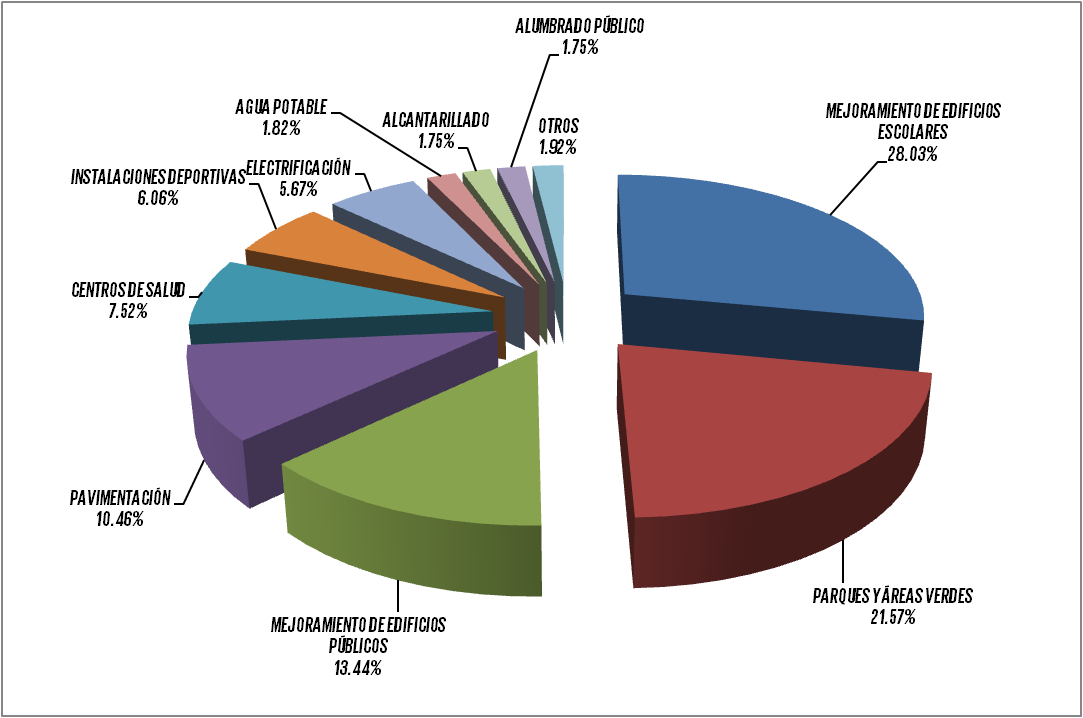 INVERSIÓN TOTAL EJERCIDA EN EL PERIODOSEPTIEMBRE 2009-DICIEMBRE 2013AVANCE PRESUPUESTAL 2013.AVANCE DEL PROGRAMA ANUAL 2013.COMITÉS DE PARTICIPACIÓN SOCIAL 2013CONFORMADOS POR LA DIRECCIÓN DE ORGANIZACIÓN SOCIALATENCIÓN CIUDADANA 2013En el ejercicio 2013, recibimos en CECOP 374 peticiones ciudadanas, remitidas por la oficina del ejecutivo estatal. Estas peticiones son entregadas y/o remitidas al Sr. Gobernador en sus giras de trabajo y oficina del ejecutivo, de la misma manera, las podemos encontrar debidamente registradas en el sistema de seguimiento de gestión de la oficina estatal, donde se presentan todas las peticiones de los diversos programas: “gobernador en tú colonia”, “gobernador en tú radio, “vamos platicando con tú gobernador”, “vamos platicando con tu secretario”, entre otros; así como el seguimiento de cada una de ellas.A continuación,  presentamos los resultados obtenido en el ejercicio actual,  en cuanto a  la atención y seguimiento que se les ha venido proporcionando a cada una de las solicitudes:33  peticiones,  han sido favorablemente resueltas,  con la realización de obras y/o apoyos diversos, aplicando recursos del estado a través de CECOP.16  corresponde a peticiones improcedentes, en virtud de que no se ajusta a los programas, costos, competencia  y reglas de operación  del CECOP.Las peticiones que no entraron en las categoría anteriores, también fueron atendidas,  realizándose al ciudadano un oficio de respuesta para cada una de ellas,  según fuera el caso: Peticiones en proceso, en virtud de que se encuentra en etapa de evaluación, con la posibilidad, de posteriormente gestionar los recursos necesarios para su apoyo y, peticiones remitidas al ayuntamiento o instancia correspondiente, para su posible programación.De la misma manera, cabe mencionar  que  las solicitudes  resueltas favorablemente, incluyen peticiones que recibimos en ejercicios anteriores, por lo que continuaremos buscando alternativas de solución para todas las peticiones que recibamos, considerando programarlas  con la prontitud posible, en  caso de ser viables para su realización.También, continuamos proporcionando atención y seguimiento a todas las  peticiones que recibimos a través de SIDUR, CODESON, SEC y otras dependencias del Gobierno Estatal,  municipal y sociedad civil.ATENCIÓN A SOLICITUDES DE ACCESO A LA INFORMACIÓN 2013De enero a diciembre de 2013,  recibimos 24 solicitudes de acceso a la información pública, a través del sistema de información del gobierno del estado  “INFOMEX”,  de las cuales, al solicitante le fue  proporcionada la información requerida en tiempo y forma, conforme a lo establecido en la ley de acceso a la información pública del estado de sonora, así  mismo,  toda petición recibida por este organismo, es atendida conforme la ley aplicable.A continuación, se sometió a consideración del Consejo el informe referido, quien  por unanimidad de votos tomó el siguiente TERCER ACUERDO: Se aprueba en sus términos el Informe General de actividades desarrolladas por el CECOP, correspondiente al 31 de Diciembre del 2013, presentado por el LIC. FRANCISCO ARNALDO MONGE ARAIZA, en su calidad de Coordinador General del CECOP, debiendo agregar un ejemplar del mismo a la presente acta.------------------------------------VII.- Siguiendo con el orden del día, en relación al SEPTIMO punto, se cede el uso de la voz al LIC. DANIEL ALEXIS LEON SOLORZANO en representación del LIC. JESÚS FLORENCIO MORENO MARTÍNEZ, Tesorero del Consejo Directivo, mismo que procede a explicar ampliamente la situación que guardan las finanzas del organismo en el período que comprende hasta el 31 de Diciembre del 2013, lo cual se contiene en la documentación que se encuentra integrada en la carpeta entregada previamente a los señores consejeros y cuyo texto es el siguiente: ---------------------------SEÑORES CONSEJEROS:       Con fundamento en el artículo 23 del Reglamento Interior del Consejo Estatal de Concertación para la Obra  Pública, presento a ustedes un informe sobre la situación que guardan las finanzas del organismo en el período del 1 de enero al 31 de diciembre de 2013.---------------------------------------------------------------------------------------------------------En reunión de este Consejo Directivo celebrada el día  17 de diciembre de 2013 se dio a conocer el ejercicio operativo del periodo comprendido del 1ro. De enero al 30 de noviembre del 2013; hoy, informamos sobre el origen y aplicación de los recursos del período comprendido del 1 de enero al 31 de diciembre del 2013.------------------------------ESTADO DE ORIGEN Y APLICACIÓN DE RECURSOS POR EL PERIODO comprendido del 1 de enero al 31 de diciembre del  2013.Una vez discutidas las anteriores manifestaciones y hechas las aclaraciones pertinentes por parte del Tesorero, respecto a las finanzas del organismo, el Consejo por unanimidad de votos tomó el CUARTO ACUERDO: Se aprueba en sus términos el informe del Tesorero, con respecto a la situación financiera que guardan los asuntos del propio CECOP, en el período comprendido del 1 de Enero al 31 de Diciembre del 2013, debiéndose agregar un ejemplar del mismo a la presente acta.-------------------------VIII.- Siguiendo con el OCTAVO punto del orden del día, se le cede el uso de la voz al C.P. JOSÉ MUÑOZ FLORES, Comisario Público Ciudadano de CECOP, para que presente el informe correspondiente al ejercicio de 01 de Enero al 31 de Diciembre del 2013 mismo que se inserta a continuación:-----------------------------------------------------------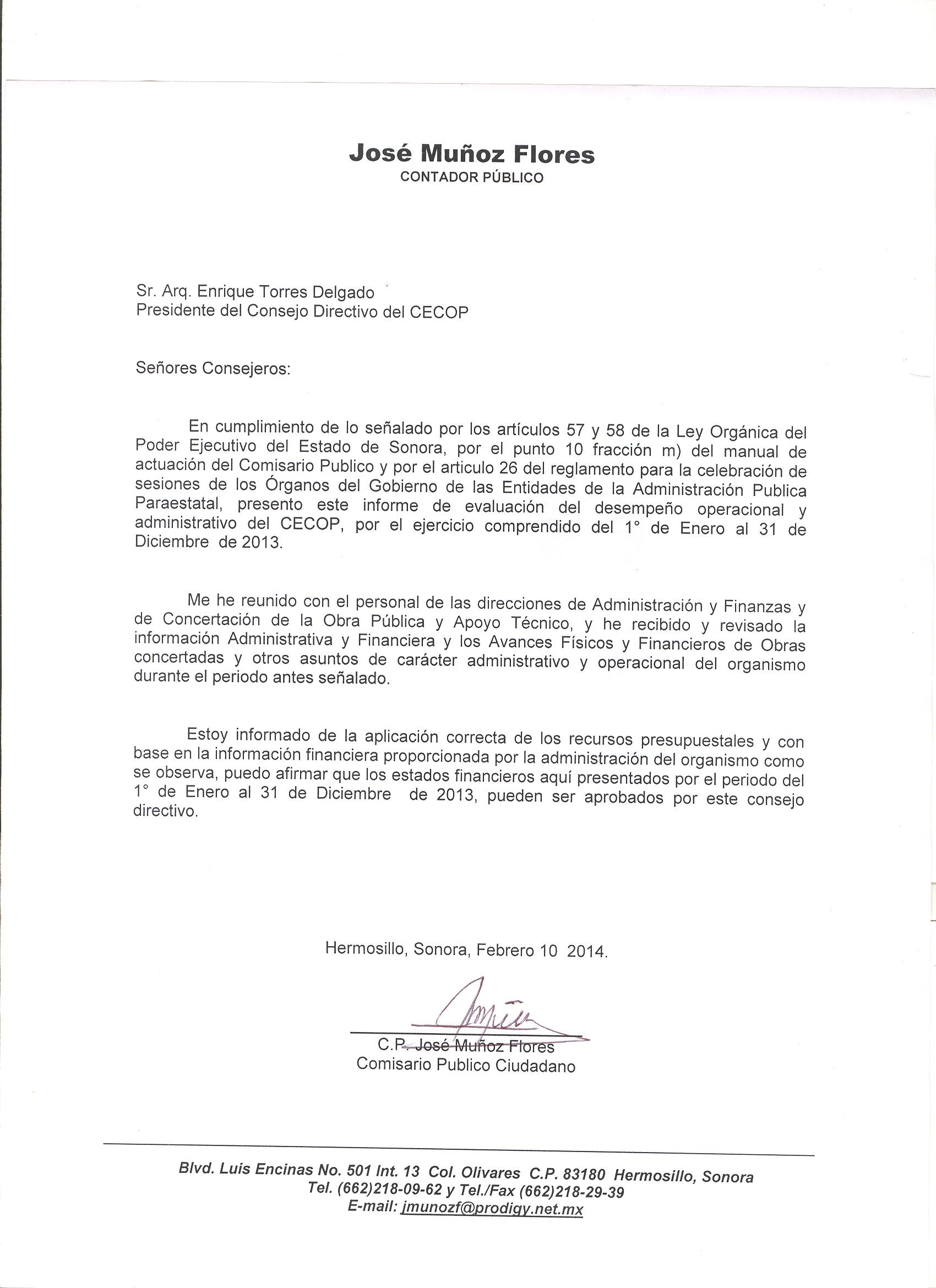 Acto seguido, se tomó el siguiente QUINTO ACUERDO: Se agradece el  informe presentado por el Comisario Público Ciudadano de CECOP, C.P. JOSÉ MUÑOZ FLORES. ------------------------------------------------------------------------------------------------------- IX. En uso de la palabra el LIC. FRANCISCO ARNALDO MONGE ARAIZA, Coordinador General del CECOP y Secretario Técnico de este consejo, y continuando con el NOVENO punto del orden del día, procede a presentar los Estados Financieros del CECOP con cifras al 31 de Diciembre del 2013 ------------------------------------------------ESTADOS FINANCIEROSBALANCE GENERAL AL 31 DE DICIEMBRE DE 2013ESTADO DE RESULTADOS AL 31 DE DICIEMBRE DE 2013A continuación, se sometió a consideración del Consejo el asunto referido, quien  por unanimidad de votos tomó el siguiente SEXTO ACUERDO: Se aprueba en sus  términos la presentación de los Estados Financieros del CECOP, con cifras al 31 de Diciembre del 2013.-----------------------------------------------------------------------------------------X.- Continuando con el  orden del día en su DECIMO punto, el LIC. FRANCISCO ARNALDO MONGE ARAIZA, en el carácter antes mencionado, le cede el uso de la palabra a la MTRA. CELIDA TERESA LOPEZ CARDENAS, Vicepresidenta de este Consejo y Presidenta de la Junta Estatal de Participación Social, para que proceda a rendir ante el pleno de este Consejo, su informe de actividades, mismo que se inserta a continuación: -----------------------------------------------------------------------------------------------------------La Junta Estatal de Participación Estatal ha estado trabajando con el fin de  atender las necesidades de los ciudadanos sonorenses, por lo que a continuación se informará sobre las actividades e inversiones realizadas en el año 2013.ACTIVIDADADES REALIZADASTALLERES DE CAPACITACIONES PARA PADRES DE FAMILIA DE NIÑOS DE EDUCACIÓN PRIMARIA En el año 2013 se impartieron talleres de capacitación en varios municipios del estado, del programa “Padres Trabajando” en coordinación con SEDESSON,  dichos talleres son para padres de familia de niños que cursan educación primaria, con el fin de que los padres tengan conocimiento de cómo tratar a sus hijos en sus diferentes etapas de crecimiento.ENCUENTROS ESTATALES DE PADRES TRABAJANDOEn el año 2013 se realizaron los encuentros estatales de padres trabajando en municipios de Hermosillo, San Luis Rio Colorado, Navojoa, Cajeme Y Puerto Peñasco, contando con la participación de especialistas en temas de educación, familia y matrimonio para los padres de familia.GESTIONES Y ENTREGAS DE LA JUNTA ESTATALDE PARTICIPACIÓN SOCIAL A continuación, se sometió a consideración del pleno el informe de la MTRA. CELIDA TERESA LOPEZ CARDENAS, por lo que se tomó el siguiente  SEPTIMO ACUERDO: Se aprueba el informe de actividades presentado por parte de la MTRA. CELIDA TERESA LOPEZ CARDENAS, Vicepresidente de este Consejo Directivo y Presidenta de la Junta Estatal de Participación Social, debiendo agregarse un ejemplar del mismo a la presente acta. -------------------------------------------------------------------------------------------Siguiendo con el curso de la sesión, se le cede la palabra al ING. VLADIMIR BARBOZA VASQUEZ en representación del ARQ. ENRIQUE TORRES DELGADO, Secretario de Infraestructura y Desarrollo Urbano y Presidente del Consejo Directivo, para que proceda a emitir su mensaje al pleno de este consejo:--------------------------------“Muchas gracias señor coordinador y pues un saludo a los miembros del consejo activo del CECOP, por parte del Arq. Enrique Torres y concretamente felicitar a este consejo, al coordinador y a los colaboradores por las metas alcanzadas, si bien aquí en el informe se puede apreciar muy bien todas las acciones en obras que se han realizado desde 2009 que empezó la administración del Lic. Guillermo Padrés, pues es un número de obras bastante notable y que se caracteriza sobre todo por el sentido social que va y llega a la gente en diversos municipios, que son 2,870 obras y casi alcanzando la inversión casi de 2 mil millones de pesos, pues ha sido un trabajo intenso y la verdad de las cosas es que se ha visto en todos los municipios que está teniendo buen impacto social en todos los sentidos para tanto niños, padres de familia y en sí todo el pueblo ciudadano en el estado de Sonora y felicitarlos a todos porque es un gran esfuerzo, no ha sido fácil pero gracias a Dios ha habido buena gestión de recurso en todos los sentidos, recursos federales, estatales ha habido una gran cantidad de recurso que ha llegado de la federación, cosa que es muy bueno para el estado porque quiere decir que hay buena relación con las autoridades federales y que pues están apoyando al estado, eso se puede palpar en muchas dependencias del estado de Sonora y en hora buena y felicitarlos a todos, felicidades”.-------------------------XI. Siguiendo con el DECIMO PRIMER punto del orden del día, en uso de la palabra el LIC. FRANCISCO ARNALDO MONGE ARAIZA, Coordinador General del CECOP y Secretario Técnico de este Consejo, procede a someter a consideración y aprobación del consejo directivo los siguientes asuntos: ---------------------------------------------------------APROBACION DEL ANTEPROYECTO DE PRESUPUESTO 2014 ENVIADO A LA SECRETARIA DE HACIENDASe presenta para su conocimiento y aprobación el anteproyecto de presupuesto de egresos 2014 enviado a la Secretaría de Hacienda como parte del presupuesto de egresos del Gobierno del Estado.Se anexa oficio con fecha de 30 de septiembre de 2013 con el numero de oficio DGAF/367/2013.RESUMEN DEL ANTEPROYECTO DE PRESUPUESTODE EGRESOS PARA EL 2014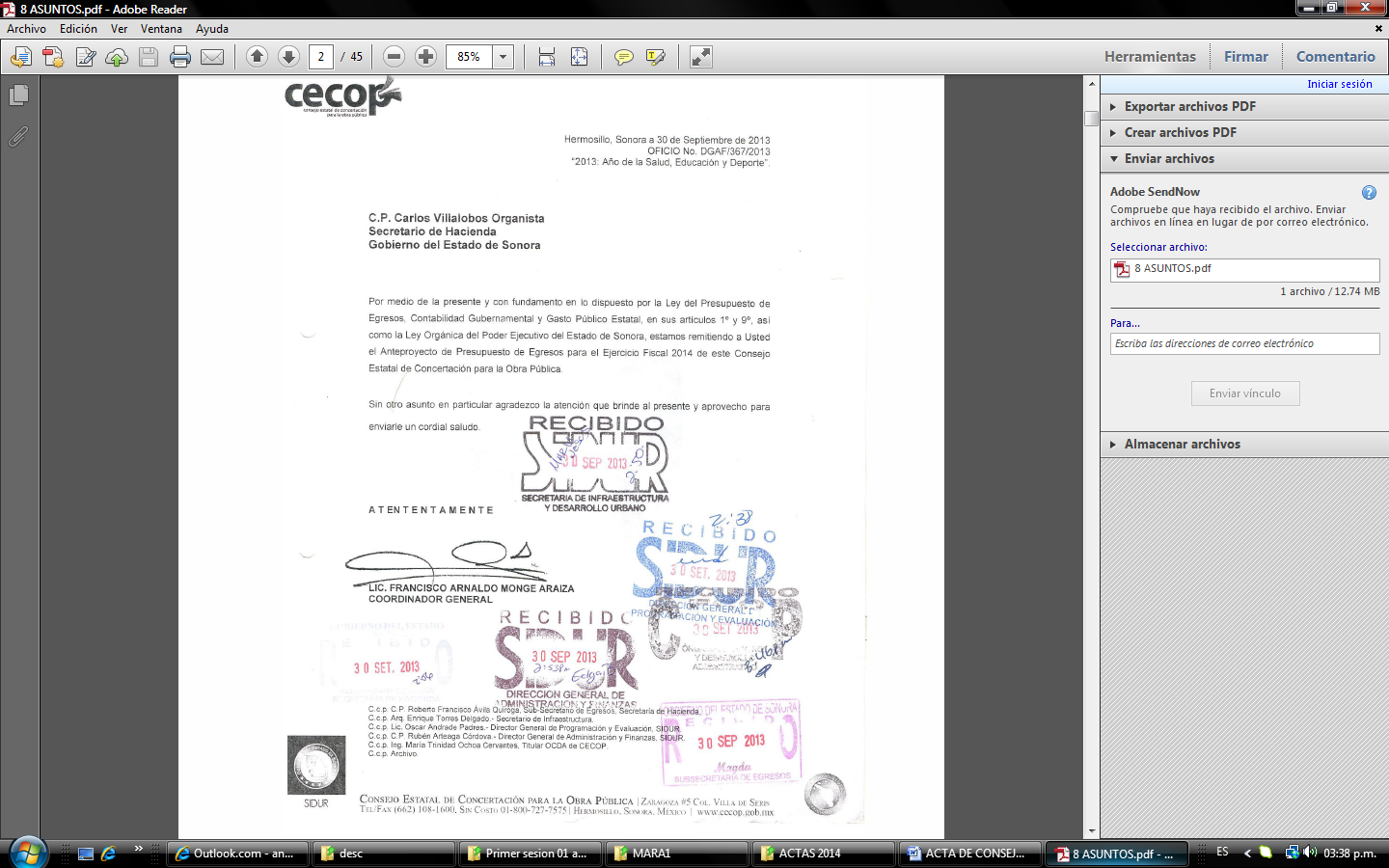 Acto seguido, una vez discutida la anterior manifestación el Consejo por unanimidad devotos tomó el siguiente OCTAVO ACUERDO: Se aprueba en sus términos el anteproyecto de presupuesto 2014 enviado a la Secretaría de Hacienda---------------------APROBACION DEL PRESUPUESTO DE EGRESOS 2014Se anexa memorándum No. Memo-DGAF-106-14 de fecha 14 de marzo de 2014 enviado por la Secretaría de Infraestructura Urbana, oficio SH-ED-14-001 de fecha 04 de febrero de 2014 enviado por la Subsecretaría de Egresos del Estado de Sonora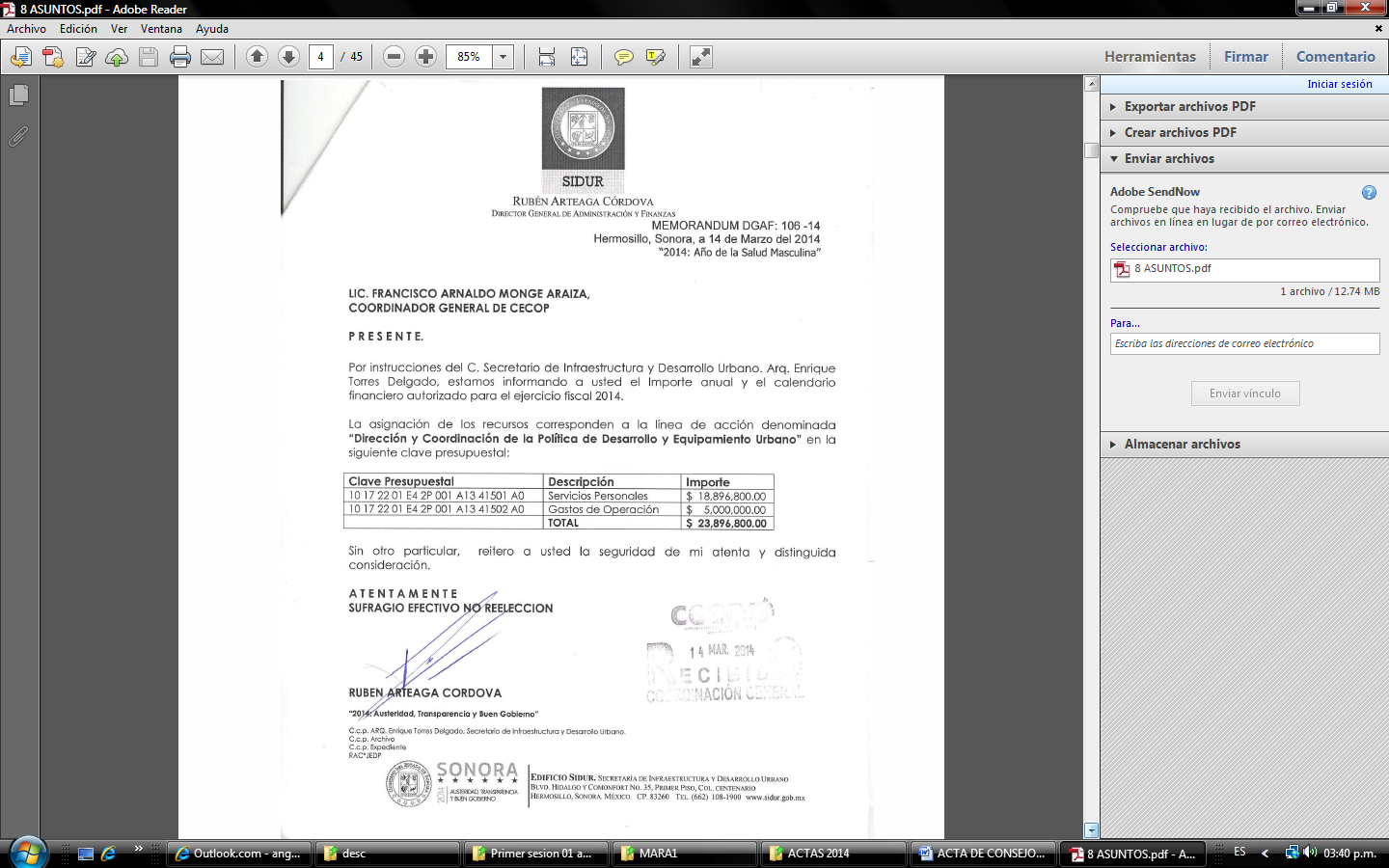 Acto seguido, una vez discutida la manifestación anterior,  el Consejo por unanimidad de votos tomó el siguiente NOVENO ACUERDO: Se aprueba en sus términos el presupuesto de egresos 2014 ----------------------------------------------------------------------------APROBACION DEL TABULADOR DE SUELDOS 2014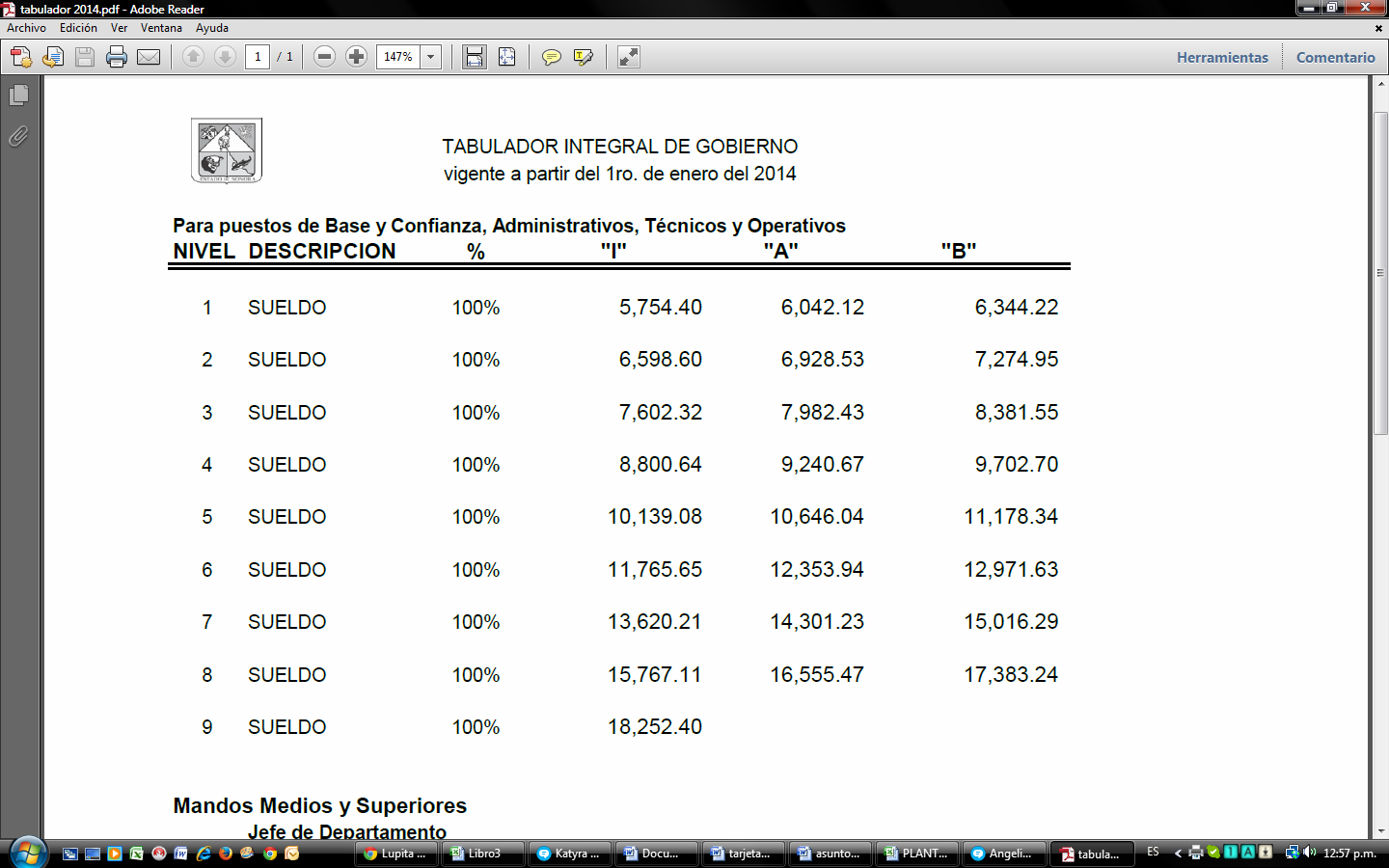 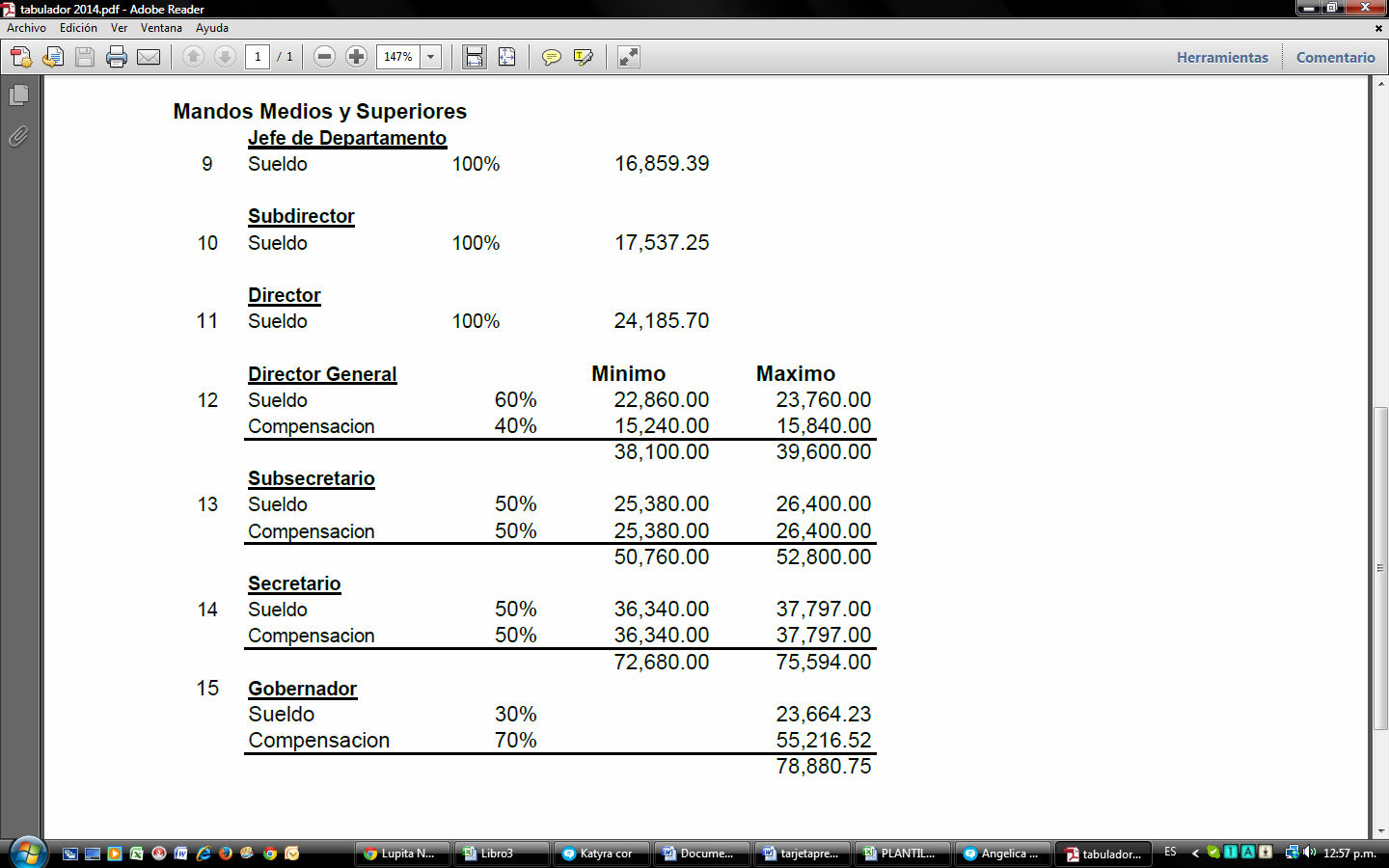 Seguidamente y una vez discutida la manifestación anterior, el Consejo por unanimidad de votos tomó el siguiente DECIMO ACUERDO: Se aprueba en sus términos el tabulador de sueldos 2014.--------------------------------------------------------------------------------APROBACION DE LA PLANTILLA DE PERSONAL 2014PLANTILLA DE PERSONAL JUNTA ESTATALActo seguido, una vez discutida la manifestación anterior,  el Consejo por unanimidad de votos tomó el siguiente DECIMO PRIMER ACUERDO: Se aprueba en sus términos la plantilla de personal 2014 ------------------------------------------------------------------------------APROBACION DEL PROGRAMA OPERATIVO ANUAL 2014Seguidamente y una vez discutida la manifestación anterior, el Consejo por unanimidad de votos tomó el siguiente DECIMO SEGUNDO ACUERDO: Se aprueba en sus términos el Programa Operativo Anual 2014.---------------------------------------------------------APROBACION DEL PROGRAMA ANUAL DE ADQUISICIONES 2014Se presenta para su aprobación el programa anual de adquisiciones 2014 para el Consejo Estatal de Concertación para la Obra Pública, que se anexa en el oficio no. CG-FAMA-089/2014 en el cual se envía a la Subsecretaria de EgresosPROGRAMAINVERSIÓN TOTAL                                                        (PESOS)CECOP                                                     (PESOS)MUNICIPIOS                                                     (PESOS)COMUNIDADES                                                     (PESOS)NORMAL (PISO)96,667,506.8775,829,551.7012,073,229.848,764,725.33REFRENDO 295,706.76226,950.0053,971.4314,785.33PROGRAMAS ESPECIALES EJECUTADO POR CECOPPROGRAMAS ESPECIALES EJECUTADO POR CECOPGESTIÓN SOCIAL EMERGENTE45,105,554.9444,973,754.940.00131,800.00INFRAESTRUCTURA  SOCIAL EMERGENTE18,912,740.8918,912,740.890.000.00RAMO 2345,953,999.2145,953,999.210.000.00TOTAL:206,935,508.67185,896,996.7412,127,201.278,911,310.66No. DE OBRAS AUTORIZADAS:   554No. DE OBRAS AUTORIZADAS:   554No. DE OBRAS AUTORIZADAS:   554No. DE OBRAS AUTORIZADAS:   554No. DE OBRAS AUTORIZADAS:   554CECOP$75,829,55278%COMUNIDAD$8,764,7259%AYUNTAMIENTOS$12,073,23012%TOTAL$96,667,507100%NÚMERO TOTAL DE OBRAS:  412NÚMERO TOTAL DE OBRAS:  412NÚMERO TOTAL DE OBRAS:  412NÚMERO TOTAL DE OBRAS:  412CECOP$185,896,99790%COMUNIDAD$8,911,3114%AYUNTAMIENTOS$12,127,2016%TOTAL$206,935,509100%NÚMERO TOTAL DE OBRAS:  554NÚMERO TOTAL DE OBRAS:  554NÚMERO TOTAL DE OBRAS:  554NÚMERO TOTAL DE OBRAS:  554SUBPROGRAMANO. DE OBRASAPORTACIÓN CECOPMEJORAMIENTO DE EDIFICIOS ESCOLARES16052,103,196PARQUES Y ÁREAS VERDES6340,105,443MEJORAMIENTO DE EDIFICIOS PÚBLICOS9324,993,257PAVIMENTACIÓN5819,439,438CENTROS DE SALUD613,986,323INSTALACIONES DEPORTIVAS3711,274,411ELECTRIFICACIÓN5510,548,110AGUA POTABLE253,388,604ALCANTARILLADO213,248,949ALUMBRADO PÚBLICO123,247,438OTROS243,561,827TOTAL554185,896,997AÑONo. DE                                                                                                                                                   OBRAS INVERSIÓN TOTAL
 (PESOS)INVERSIÓN ESTATAL 
(PESOS)             INVERSIÓN AYUNTAMIENTO
(PESOS)             INVERSIÓN COMUNIDAD 
(PESOS)             200929467,659,96157,028,9595,678,2244,952,7782010830266,262,239233,585,68319,417,76813,258,7892011677173,452,940145,501,93916,772,30211,178,6992012515134,922,348113,549,93712,890,7438,481,6682013554206,935,509185,896,99712,127,2018,911,311TOTAL2,870849,232,996735,563,51466,886,23846,783,244NO. DE OBRAS REALIZADAS EN LO QUE VA DEL SEXENIO:  2,870NO. DE OBRAS REALIZADAS EN LO QUE VA DEL SEXENIO:  2,870NO. DE OBRAS REALIZADAS EN LO QUE VA DEL SEXENIO:  2,870NO. DE OBRAS REALIZADAS EN LO QUE VA DEL SEXENIO:  2,870NO. DE OBRAS REALIZADAS EN LO QUE VA DEL SEXENIO:  2,870NO. DE OBRAS REALIZADAS EN LO QUE VA DEL SEXENIO:  2,870CONCEPTOPROGRAMADO ORIGINALMODIFICADOACUMULADO% AVANCECONCEPTOPROGRAMADO ORIGINALMODIFICADOACUMULADO% AVANCE100017,473,503.0017,751,660.9218,914,852.12108.25%20001,877,940.001,811,472.001,286,479.9968.50%30003,722,060.003,749,935.152,757,384.7674.08%50000.00149,158.60149,158.60%TOTAL23,073,50323,462,226.6723,107,875.4798.5%ESTRUCTURA PROGRAMÁTICAESTRUCTURA PROGRAMÁTICAESTRUCTURA PROGRAMÁTICAESTRUCTURA PROGRAMÁTICAESTRUCTURA PROGRAMÁTICAESTRUCTURA PROGRAMÁTICAESTRUCTURA PROGRAMÁTICAESTRUCTURA PROGRAMÁTICAESTRUCTURA PROGRAMÁTICAclavesclavesclavesclavesclavesclavesclavesclavesclavesDESCRIPCIONMETASORIGINAL ANUALMODIFICADO ANUALACUM.AVANCE FISICO (%)URFinalidadFunciónSubfunciónERProgramaSubprogramaActividad o ProyectoMetaDESCRIPCIONMETASORIGINAL ANUALMODIFICADO ANUALACUM.AVANCE FISICO (%)COORDINACION GENERAL012201E45601001DIRECCIÓN Y COORDINACIÓN DE LAS POLÍTICAS PARA EL DESARROLLO DEL EQUIPAMIENTO URBANO3100100111111%012201E45601004INFORMACION, PLANEACION, CONTROL Y EVALUACION DE PROGRAMAS PARA EL DESARROLLO DE PROGRAMAS PARA EL EQUIPAMIENTO URBANO2202036180.00%TOTAL COORDINACIÓN GENERALTOTAL COORDINACIÓN GENERALTOTAL COORDINACIÓN GENERALTOTAL COORDINACIÓN GENERALTOTAL COORDINACIÓN GENERALTOTAL COORDINACIÓN GENERALTOTAL COORDINACIÓN GENERALTOTAL COORDINACIÓN GENERALTOTAL COORDINACIÓN GENERALTOTAL COORDINACIÓN GENERAL5120120147122.50%DIRECCION GENERAL DE CONCERTACIÓN Y APOYO TECNICO022201E45601002APOYO Y ASESORÍA PARA LA CONDUCCIÓN DE LAS POLÍTICAS PARA EL DESARROLLO Y EQUIPAMIENTO URBANO42,5252,5251,52260%TOTAL DIRECCION GENERAL DE CONCERTACION Y APOYO TECNICOTOTAL DIRECCION GENERAL DE CONCERTACION Y APOYO TECNICOTOTAL DIRECCION GENERAL DE CONCERTACION Y APOYO TECNICOTOTAL DIRECCION GENERAL DE CONCERTACION Y APOYO TECNICOTOTAL DIRECCION GENERAL DE CONCERTACION Y APOYO TECNICOTOTAL DIRECCION GENERAL DE CONCERTACION Y APOYO TECNICOTOTAL DIRECCION GENERAL DE CONCERTACION Y APOYO TECNICOTOTAL DIRECCION GENERAL DE CONCERTACION Y APOYO TECNICOTOTAL DIRECCION GENERAL DE CONCERTACION Y APOYO TECNICOTOTAL DIRECCION GENERAL DE CONCERTACION Y APOYO TECNICO42,5252,5251,52260.28%DIRECCION GENERAL DE ADMINISTRACION Y FINANZAS032201E45601003CONTROL Y SEGUIMIENTO ADMINISTRATIVO Y DE SERVICIOS PARA EL DESARROLLO Y EQUIPAMIENTO URBANO239139119650%032201E45601004INFORMACION, PLANEACION, CONTROL Y EVALUACION DE PROGRAMAS PARA EL DESARROLLO DE PROGRAMAS PARA EL EQUIPAMIENTO URBANO4181818100.00%TOTAL DIRECCION GENERAL DE ADMINISTRACION Y FINANZASTOTAL DIRECCION GENERAL DE ADMINISTRACION Y FINANZASTOTAL DIRECCION GENERAL DE ADMINISTRACION Y FINANZASTOTAL DIRECCION GENERAL DE ADMINISTRACION Y FINANZASTOTAL DIRECCION GENERAL DE ADMINISTRACION Y FINANZASTOTAL DIRECCION GENERAL DE ADMINISTRACION Y FINANZASTOTAL DIRECCION GENERAL DE ADMINISTRACION Y FINANZASTOTAL DIRECCION GENERAL DE ADMINISTRACION Y FINANZASTOTAL DIRECCION GENERAL DE ADMINISTRACION Y FINANZASTOTAL DIRECCION GENERAL DE ADMINISTRACION Y FINANZAS640940923256.72%DIRECCION GENERAL DE ORGANIZACIÓN SOCIAL042201E45604002Participación Comunitaria para el Mejoramieto Urbano611,45011,45011,12097%TOTAL DIRECCION GENERAL DE ORGANIZACIÓN SOCIALTOTAL DIRECCION GENERAL DE ORGANIZACIÓN SOCIALTOTAL DIRECCION GENERAL DE ORGANIZACIÓN SOCIALTOTAL DIRECCION GENERAL DE ORGANIZACIÓN SOCIALTOTAL DIRECCION GENERAL DE ORGANIZACIÓN SOCIALTOTAL DIRECCION GENERAL DE ORGANIZACIÓN SOCIALTOTAL DIRECCION GENERAL DE ORGANIZACIÓN SOCIALTOTAL DIRECCION GENERAL DE ORGANIZACIÓN SOCIALTOTAL DIRECCION GENERAL DE ORGANIZACIÓN SOCIALTOTAL DIRECCION GENERAL DE ORGANIZACIÓN SOCIAL611,45011,45011,12097%TOTAL CECOPTOTAL CECOPTOTAL CECOPTOTAL CECOPTOTAL CECOPTOTAL CECOPTOTAL CECOPTOTAL CECOPTOTAL CECOPTOTAL CECOP2114,50414,50413,021 90%No.MUNICIPIOCOMITESNo.MUNICIPIOCOMITES1ACONCHI537LA COLORADA32AGUA PRIETA1838MAGDALENA133ALAMOS739MAZATAN74ALTAR740MOCTEZUMA135ARIVECHI241NACO76ARIZPE342NACORI CHICO47ATIL343NACOZARI108BACADEHUACHI444NAVOJOA219BACANORA145NOGALES 2010BACERAC546ONAVAS311BACOACHI447OPODEPE712BACUM948OQUITOA513BANAMICHI749PITIQUITO1114BAVIACORA650PUERTO PEÑASCO715BAVISPE451QUIRIEGO016BENITO JUAREZ252RAYON617BENJAMIN HILL453ROSARIO 1018CABORCA954SAHUARIPA519CAJEME 1655SAN FELIPE DE J.520CANANEA256SAN I. RIO MUERTO421CARBO857SAN JAVIER022CUCURPE458SAN LUIS RIO C.2323CUMPAS759SAN MIGUEL DE H.524DIVISADEROS360SAN PEDRO DE LA C.625EMPALME 1861SANTA ANA 426ETCHOJOA1062SANTA CRUZ327FRONTERAS463SARIC528GRAL P. ELIAS C.1064SOYOPA329GRANADOS 365SUAQUI GRANDE430GUAYMAS566TEPACHE531HERMOSILLO5367TRINCHERAS532HUACHINERA568TUBUTAMA533HUASABAS 669URES 534HUATABAMPO1970VILLA HIDALGO535HUEPAC771VILLA PESQUEIRA536IMURIS 472YECORA6TOTALTOTALTOTALTOTAL534534534El saldo en caja y  bancos  al 1 de enero de 2013 fue de 4 millones 828 mil 766 pesos.Los orígenes del período del 1 de enero al 31 de diciembre  del  2013 ,313 millones 994  mil 294 pesos.Las aplicaciones por concepto de gasto de operación del CECOP fueron de 24 millones 676 mil 427 pesos. En inversiones y transferencias a ayuntamientos se aplicaron 227 millones 802 mil 775 pesos.El saldo en caja y bancos al 31 de diciembre del 2013 fue de  66 millones 343 mil 857 pesos. ACTIVO PASIVO ACTIVO CIRCULANTE PASIVO CIRCULANTE EFECTIVO -0.09CONTRATISTAS X PAGAR A C.P. 63,035,232.75 BANCOS  66,343,857.00RET Y CONT. X PAGAR A C.P.       135,232.05 DEUDORES DIVERSOS 48,396.11TOTAL PASIVO CIRCULANTE  63,170,464.80 TOTAL ACTIVO CIRCULANTE  66,392,253.02 OTRAS CUENTAS X PAGAR A C.P.      726,418.86 SUMA DEL PASIVO  63,896,883.66 CAPITAL ACTIVO NO CIRCULANTE PATRIMONIO CONTRIBUIDO MOBILIARIO Y EQUIPO DE ADMINISTRACIÓN  1,632,279.62 APORTACIONES    5,625,467.27 MOBILIARIO Y EQUIPO EDUCACIONAL RECREATIVO  61,317.88 VEHÍCULOS Y EQUIPOS DE TRANSPORTE 258,600.00 TOTAL PATRIMONIO CONTRIBUIDO    5,625,467.27 EQUIPO DE TRANSPORTE 2,483,672.43 MAQUINARIA, OTROS EQUIPOS Y HERRAMIENTAS 1,189,597.34 PATRIMONIO GENERADO ANTICIPOS A LARGO PLAZO 24,720.00 RESULTADOS DE EJERCICIOS ANTERIORES    1,866,038.58  TOTAL ACTIVO NO CIRCULANTE 5,650,187.27 TOTAL PATRIMONIO GENERADO    1,866,038.58 UTILIDAD O PÉRDIDA DEL EJERCICIO       654,050.78 SUMA DEL CAPITAL    8,145,556.63 SUMA DEL ACTIVO 72,042,440.29 SUMA DEL PASIVO Y CAPITAL  72,042,440.29  PERIODO % ACUMULADO %INGRESOSINGRESOSING. POR CONT. PERSONALES      101,156.06 0.27     1,240,386.96 0.49ING. POR MAT. Y SUMINISTROS      223,999.73 0.59     1,269,331.24 0.50ING. POR SERV. GENERALES      487,920.60 1.29     2,772,976.54 1.10ING. JUNTA ESTATAL   3,456,081.75 9.17   31,104,735.75 12.36ING. P INV. PRODUCTIVAS GSE 10,751,000.00 28.53   43,654,476.09 17.35NOMINA   2,000,605.46 5.31   17,574,488.74 6.99ING. P INFRAESTRUCTURA PISO 10,833,333.33 28.75   75,833,333.35 30.14INGRESOS FEDERALES   9,974,317.21 26.47   77,725,620.23 30.90INGRESOS FINANCIEROSINT. GANADOS DE VAL. CREDITOS-     143,690.52 -0.38       289,894.12 0.12OTROS INGRESOS FINANCIEROS                   -   0.00         99,458.55 0.04TOTAL INGRESOS FINANCIEROS-     143,690.52 -0.38       389,352.67 0.15TOTAL INGRESOS 37,684,723.62 100.00 251,564,701.57 100.00 TOTAL INGRESOS 37,684,723.62 100.00 251,564,701.57 100.00EGRESOSGASTOS Y OTRAS PERDIDASSERVICIOS PERSONALES   2,115,815.79 5.61   18,914,852.12 7.52MATERIALES Y SUMINISTROS      166,645.88 0.44     1,286,479.99 0.51SERVICIOS GENERALES      370,231.74 0.98     2,757,384.76 1.10BIENES MUEBLES                   -   0.00       128,626.60 0.05EQUIPOS DE COMPUTO Y TECNOLOGIA DE LA INFORMACION         3,364.00 0.01         20,532.00 0.01GASTO DE INVERSION   4,656,982.80 12.36   28,814,107.97 11.45GESTION SOCIAL EMERGENTE 22,710,794.87 60.27   45,433,495.83 18.06RECURSO FEDERAL                   -   0.00   10,000,000.00 3.98ESTATAL DIRECTO 10,903,452.02 28.93   75,829,551.80 30.14RECURSO FEDERAL 49,272,619.73 130.75   67,725,619.72 26.92TOTAL GASTOS Y OTRAS PERDIDAS 90,199,906.83 239.35 250,910,650.79 99.74TOTAL EGRESOS 90,199,906.83 239.35 250,910,650.79 99.74UTILIDAD (O PÉRDIDA)-52,515,183.21 -139.35       654,050.78 0.26FECHALUGARMUNICIPIOASISTENCIA01 Y 02 OCT. 2013JARDÍN DE NIÑOS “MANUEL GUTIÉRREZ NÁJERA”HERMOSILLO2301 Y 02 OCT. 2013JARDÍN DE NIÑOS “LORETO ENCINAS DE AVILÉS”HERMOSILLO1801 Y 02 OCT. 2013ESCUELA PRIMARIA “VICENTE GUERRERO”SAN LUIS RIO COLORADO4801 Y 03 OCT. 2013JARDÍN DE NIÑOS “TLANEXTLI”HERMOSILLO3201 Y 03 OCT. 2013JARDÍN DE NIÑOS “MARÍA LUISA ALCOTT”GUAYMAS2901 Y 03 OCT. 2013ESCUELA PRIMARIA “ADOLFO LÓPEZ MATEOS”CAJEME1901 Y 03 OCT. 2013ESCUELA PRIMARIA “LÁZARO CÁRDENAS”CAJEME1301 Y 03 OCT. 2013JARDÍN DE NIÑOS “MARÍA BORQUEZ”CAJEME6401 Y 03 OCT. 2013ESCUELA PRIMARIA “MARÍA DE LA LUZ MÁRQUEZ”CAJEME3602 Y 04 OCT. 2013ESCUELA PRIMARIA “JOSEFINA VIUDA DE GÁLVEZ”CAJEME6102 Y 04 OCT. 2013ESCUELA PRIMARIA “MARGARITA MAZA DE JUÁREZ”CAJEME5203 Y 04 OCT. 2013JARDÍN DE NIÑOS “ALBORADA”SAN LUIS RIO COLORADO3903 Y 10 OCT. 2013JARDÍN DE NIÑOS “GABRIEL GARCÍA MÁRQUEZ” NAVOJOA2108 OCTUBRE 2013COMITÉ VECINAL COL. SOLIDARIDADHERMOSILLO3008 Y 09 OCT. 2013ESCUELA PRIMARIA “JOSÉ ÁNGEL BARRIOS RUIZ”HERMOSILLO4508 Y 10 OCT. 2013JARDÍN DE NIÑOS “ROSARIO CASTELLANOS”CAJEME2908 Y 10 OCT. 2013JARDÍN DE NIÑOS “MARGARITA PAZ PAREDES”CAJEME3608 Y 10 OCT. 2013ESCUELA PRIMARIA “HÉROES DE NACOZARI”CAJEME1308 Y 10 OCT. 2013JARDÍN DE NIÑOS “JOSÉ LAFONTAINE”CAJEME2408 Y 10 OCT. 2013ESCUELA PRIMARIA “FRANCISCO NAVARRO ESTRADA”HERMOSILLO4809 OCTUBRE 2013COMITÉ VECINAL COL. INVASIÓN ALTARESHERMOSILLO2109 Y 11 OCT. 2013ESC. PRIM. “NUEVA CREACIÓN”GUAYMAS1609 Y 11 OCT. 2013ESCUELA SECUNDARIA TÉCNICA # 45NAVOJOA2109 Y 11 OCT. 2013ESCUELA PRIMARIA “MIGUEL CAJEN HIGUERACAJEME2510  Y 16 OCT. 2013COMITÉ VECINAL COL. LA CHOYAHERMOSILLO2411 OCTUBRE 2013COMITÉ VECINAL COL. LAS CARRETASHERMOSILLO2514 OCTUBRE 2013COMITÉ VECINAL COL. PALO FIERROHERMOSILLO1015 OCTUBRE 2013ESCUELA PRIMARIA “MIGUEL HIDALGO Y COSTILLA” SAN LUIS RIO COLORADO10215 OCTUBRE 2013COMITÉ VECINAL COL. NUEVO PROGRESOHERMOSILLO1515 OCTUBRE 2013COMITÉ VECINAL COL. GÓMEZ MORÍNHERMOSILLO1315 Y 16 OCT. 2013ESCUELA PRIMARIA “BENITO JUÁREZ”HERMOSILLO3315 Y 17 OCT. 2013JARDÍN DE NIÑOS “TERESA SANTACRUZ DORAME”HERMOSILLO2715 Y 17 OCT. 2013JARDÍN DE NIÑOS “JOSEFINA PADILLA DE JIMÉNEZ”HERMOSILLO3316 OCTUBRE 2013ESCUELA PRIMARIA “FRANCISCO CELAYA VINDIOLA” SAN LUIS RIO COLORADO2816 Y 22 OCT. 2013ESCUELA SECUNDARIA “PROFR. OTHÓN ALMADA”NAVOJOA3317 OCTUBRE 2013JARDÍN DE NIÑOS “CÁMARA JUNIOR”SAN LUIS RIO COLORADO2917 OCTUBRE 2013COMITÉ VECINAL COL. TIERRA NUEVAHERMOSILLO1718 Y 22 OCT. 2013COMITÉ VECINAL COL. NUEVO HERMOSILLOHERMOSILLO1721 Y 23 OCT. 2013ESCUELA PRIM “MARÍA GUADALUPE RICO DE RAMÍREZ”HERMOSILLO1722 Y 23 OCT. 2013COLEGIO BOSCONAVOJOA1422 Y 23 OCT. 2013COMITÉ VECINAL COL. NUEVO HERMOSILLOHERMOSILLO3122 Y 24 OCT. 2013JARDÍN DE NIÑOS “JEAN PIAGET”GUAYMAS1022 Y 24 OCT. 2013JARDÍN DE NIÑOS “ÁLVARO OBREGÓN”CAJEME3722 Y 24 OCT. 2013ESCUELA PRIMARIA “MÉXICO”CAJEME3122 Y 24 OCT. 2013JARDÍN DE NIÑOS “ALICIA CANO CANO”HERMOSILLO3923 Y 25 OCT. 2013ESCUELA PRIMARIA “AQUILES SERDÁN”GUAYMAS1623 Y 25 OCT. 2013ESCUELA PRIMARIA “CENTRO ESCOLAR CAJEME”CAJEME2823 Y 25 OCT. 2013JARDÍN DE NIÑOS “JOSÉ MARTÍ”CAJEME2324 OCTUBRE 2013COLEGIO MARFELNAVOJOA2724 OCTUBRE 2013ESCUELA PRIMARIA “MIGUEL G. VALDEZ”HERMOSILLO2724 Y 25 OCT. 2013ESCUELA PRIMARIA “NUEVA CREACIÓN”CAJEME3624 Y 25 OCT. 2013ESCUELA PRIMARIA “SALVADOR ALLENDE”CAJEME2624 Y 25 OCT. 2013JARDÍN DE NIÑOS “HELIO CARLOS AGANZA MORENO”HERMOSILLO4725 OCTUBRE 2013COLEGIO PESTALOZZINAVOJOA2129 Y 30 OCT. 2013JARDÍN DE NIÑOS “MICAELA MUNGUÍA RIVAS”CAJEME4429 Y 30 OCT. 2013JARDÍN DE NIÑOS “IVÁN PAVLOV”CAJEME3029 Y 30 OCT. 2013ESCUELA PRIMARIA “ADOLFO LÓPEZ MATEOS”SAN LUIS RIO COLORADO3229 Y 31 OCT. 2013JARDÍN DE NIÑOS “SELMA LAGERLOF”GUAYMAS1929 Y 31 OCT. 2013COLEGIO GAXIOLANAVOJOA3529 Y 31 OCT. 2013ESCUELA PRIMARIA “NUEVA CREACIÓN”HERMOSILLO2929 Y 31 OCT. 2013ESCUELA PRIM “MARÍA GUADALUPE RICO DE RAMÍREZ”HERMOSILLO6630 OCTUBRE 2013COMITÉ VECINAL COL. LA ANTORCHAHERMOSILLO2331 OCTUBRE 2013COMITÉ VECINAL COL. LOS ARROYOSHERMOSILLO1730 Y 01 NOV. 2013JARDÍN DE NIÑOS “ESTEFANÍA CASTAÑEDA NÚÑEZ”HERMOSILLO2331 Y 01 NOV. 2013ESCUELA PRIMARIA “JUAN G. CABRAL”SAN LUIS RIO COLORADO2605 Y 06 NOV. 2013ESCUELA PRIMARIA “ROSAURA RIVERA DE LÓPEZ”SAN LUIS RIO COLORADO2805 Y 07 NOV. 2013JARDÍN DE NIÑOS “JOSÉ S. HEALY”HERMOSILLO2005 Y 07 NOV. 2013JARDÍN DE NIÑOS “EVANGELINA VÁZQUEZ MORALES”HERMOSILLO2705 Y 07 NOV. 2013J.N. “MIGUEL ÁNGEL SALIDO ESQUER Y JN. JOSEFINA SORIA LA REA”HERMOSILLO2805 Y 07 NOV. 2013ESCUELA PRIMARIA “NUEVA CREACIÓN”HERMOSILLO2605 Y 07 NOV. 2013ESCUELA PRIMARIA “EJERCITO NACIONAL”CAJEME4805 Y 07 NOV. 2013JARDÍN DE NIÑOS “HEBERT SPENCER”CAJEME2105 Y 07 NOV. 2013JARDÍN DE NIÑOS “MARÍA MONTESSORI”CAJEME1825 Y 08 NOV. 2013JARDÍN DE NIÑOS “BLANCA AZUCENA ESQUER TORRES”HERMOSILLO2806 Y 08 NOV. 2013ESCUELA PRIMARIA NUEVA CREACIÓN “SAN RAFAEL”SAN LUIS RIO COLORADO1306 Y 08 NOV. 2013JARDÍN DE NIÑOS “MELESIO MORALES”CAJEME2406 Y 08 NOV. 2013ESCUELA PRIMARIA “FRANCISCO MIRANDA MONTAÑO”CAJEME3906 Y 08 NOV. 2013JARDÍN DE NIÑOS “MACRINA PATIÑO”GUAYMAS3507 Y 08 NOV. 2013JARDÍN DE NIÑOS “CLUB ROTARIO”SAN LUIS RIO COLORADO2612 Y 13 NOV. 2013JARDÍN DE NIÑOS “FEDERICO CHOPIN”SAN LUIS RIO COLORADO2012 Y 13 NOV. 2013COLEGIO SANTA FENAVOJOA2512 Y 14 NOV. 2013ESCUELA PRIMARIA NUEVA CREACIÓN “NUEVO PEÑASCO”SAN LUIS RIO COLORADO3512 Y 14 NOV. 2013ESCUELA PRIMARIA “LUIS ARTURO PALMA MEZA”HERMOSILLO2312 Y 14 NOV. 2013JARDÍN DE NIÑOS “MARGARITA GÓMEZ PALACIO MUÑOZ”HERMOSILLO3412 Y 14 NOV. 2013JARDÍN DE NIÑOS “MARÍA ELENA CHANES”HERMOSILLO3812 Y 14 NOV. 2013JARDÍN DE NIÑOS “HÉROES DE INDEPENDENCIA”GUAYMAS2013 NOVIEMBRE 2013ESCUELA PRIMARIA “PEDRO FRUCTUOSO PADILLA MÉNDEZ”HERMOSILLO4113 Y 15 NOV. 2013ESCUELA PRIMARIA “NUEVA CREACIÓN”HERMOSILLO3914 Y 15 NOV. 2013JARDÍN DE NIÑOS “CUCUPAH”SAN LUIS RIO COLORADO3714 Y 15 NOV. 2013COLEGIO SANTA FENAVOJOA2119 Y 20 NOV. 2013COLEGIO SANTA FENAVOJOA1320 NOVIEMBRE 2013ESCUELA PRIMARIA “SEBASTIÁN ARVAYO”HERMOSILLO2220 Y 21 NOV. 2013JARDÍN DE NIÑOS “NUEVA CREACIÓN”SAN LUIS RIO COLORADO3220 Y 22 NOV. 2013JARDÍN DE NIÑOS “IRMA ADELA MCPHERSON”HERMOSILLO2420 Y 22 NOV. 2013JARDÍN DE NIÑOS “NUEVA CREACIÓN”GUAYMAS2021 NOVIEMBRE 2013ESCUELA PRIMARIA NUEVA CREACIÓN “LOS ARROYOS”HERMOSILLO1521 Y 22 NOV. 2013JARDÍN DE NIÑOS “BENITO JUÁREZ”HERMOSILLO3921 Y 22 NOV. 2013COLEGIO SANTA FE – SECNAVOJOA2521 Y 22 NOV. 2013ESCUELA PRIMARIA “RUFO E. VITELA”CAJEME2421 Y 22 NOV. 2013JARDÍN DE NIÑOS “JOSÉ ENRIQUE PESTALOZZI”CAJEME1821 Y 22 NOV. 2013ESCUELA PRIMARIA “CLUB DE GOLF # 1”CAJEME2125 NOVIEMBRE 2013COL. NUEVA / FRACC. LA MESASAN LUIS RIO COLORADO2325 NOVIEMBRE 2013COL. SOLIDARIDADSAN LUIS RIO COLORADO1826 NOVIEMBRE 2013JARDÍN DE NIÑOS “MIGUEL CAJEN HIGUERA”CAJEME1126 NOVIEMBRE 2013COL. EL MEZQUITESAN LUIS RIO COLORADO1626 NOVIEMBRE 2013COL. REFORMASAN LUIS RIO COLORADO1226 NOVIEMBRE 2013COL. 10 DE ABRILSAN LUIS RIO COLORADO1726 NOVIEMBRE 2013COLEGIO KINONAVOJOA1926 Y 27 NOV. 2013ESCUELA PRIMARIA “PEDRO VÁZQUEZ RUBIANO”HERMOSILLO2426 Y 27 NOV. 2013JARDÍN DE NIÑOS “MARÍA LUISA REAL DUARTE”HERMOSILLO3026 Y 27 NOV. 2013JARDÍN DE NIÑOS “ADAM ELFLEIM”GUAYMAS2626 Y 28 NOV. 2013COLEGIO PROGRESONAVOJOA1926 Y 29 NOV. 2013ESCUELA PRIMARIA “EDUARDO LÓPEZ RUIZ”HERMOSILLO3327 NOVIEMBRE 2013JARDÍN DE NIÑOS “MERCEDES ESPARZA TEROS”HERMOSILLO1327 NOVIEMBRE 2013COL. EL MEZQUITESAN LUIS RIO COLORADO4527 NOVIEMBRE 2013GOLFO DE SANTA CLARASAN LUIS RIO COLORADO4027 NOVIEMBRE 2013COL. CAMPESTRESAN LUIS RIO COLORADO1527 Y 28 NOV. 2013ESCUELA PRIMARIA “CLUB ACTIVO 20-30”SAN LUIS RIO COLORADO1727 Y 29 NOV. 2013COLEGIO PROGRESONAVOJOA1227 Y 29 NOV. 2013JARDÍN DE NIÑOS “JAIME SABINES”CAJEME3327 Y 29 NOV. 2013ESCUELA PRIMARIA “ESCUADRÓN 201”CAJEME1427 Y 29 NOV. 2013ESCUELA PRIMARIA “FRAY FRANCISCO EUSEBIO KINO”CAJEME1728 NOVIEMBRE 2013ESCUELA PRIMARIA “VICENTE MORA”HERMOSILLO1828 NOVIEMBRE 2013COL. REFORMASAN LUIS RIO COLORADO2528 NOVIEMBRE 2013COL. REFORMASAN LUIS RIO COLORADO5628 NOVIEMBRE 2013COL. CAMPESTRESAN LUIS RIO COLORADO629 NOVIEMBRE 2013COL. SOLIDARIDADSAN LUIS RIO COLORADO5729 NOVIEMBRE 2013COL. ALTARSAN LUIS RIO COLORADO5003 Y 05 DIC. 2013ESCUELA PRIMARIA “JUSTO SIERRA”PUERTO PEÑASCO2203 Y 05 DIC. 2013JARDÍN DE NIÑOS “BERTA VON GLUMER”CAJEME3003 Y 05 DIC. 2013JARDÍN DE NIÑOS “ALEJANDRINA VÁZQUEZ S.”CAJEME3103 Y 05 DIC. 2013ESCUELA PRIMARIA “CÁMARA JUNIOR”CAJEME2103 Y 05 DIC. 2013JARDÍN DE NIÑOS “PABLO PICASSO”CAJEME2303 Y 05 DIC. 2013CAMPO SANTA INÉSHERMOSILLO5503 Y 05 DIC. 2013ESCUELA PRIMARIA “VICENTE MORA” – GRUPO 1HERMOSILLO2403 Y 05 DIC. 2013JARDÍN DE NIÑOS “CLAUDIO DEBUSSY”GUAYMAS1304 Y 05 DIC. 2013ESCUELA PRIMARIA “VICENTE MORA” – GRUPO 2HERMOSILLO2103 Y 11 DIC. 2013JARDÍN DE NIÑOS “REVOLUCIÓN – BACAME NUEVO”ETCHOJOA4004 Y 05 DIC. 2013JARDÍN DE NIÑOS “MARÍA ACEDO”SAN LUIS RIO COLORADO1604 Y 06 DIC. 2013ESCUELA PRIMARIA “JESÚS AGUIRRE”CAJEME3404 Y 06 DIC. 2013JARDÍN DE NIÑOS “HERMENEGILDO GALEANA”CAJEME1005 DICIEMBRE 2013ESCUELA PRIMARIA “BENITO JUAREZ”HERMOSILLO2805 Y 06 DIC. 2013ESCUELA SECUNDARIA TECNICA # 51 “TIERRA BLANCA –TESIA”NAVOJOA2405 Y 06 DIC. 2013ESCUELA PRIMARIA “VICENTE MORA” – GRUPO 3HERMOSILLO2805 Y 06 DIC. 2013ESCUELA PRIMARIA “VICENTE MORA” – GRUPO 4HERMOSILLO2810 DICIEMBRE 2013CAMPO SANTA INÉSHERMOSILLO5110 Y 12 DIC. 2013ESCUELA PRIMARIA “RUBÉN DARÍO”CAJEME1810 Y 12 DIC. 2013ESCUELA PRIMARIA “GUILLERMO TELL”CAJEME2610 Y 12 DIC. 2013ESCUELA PRIMARIA “LIBERTAD Y JUSTICIA”CAJEME1210 Y 12 DIC. 2013JARDÍN DE NIÑOS “ENRIQUETA CAMARILLO”NAVOJOA1210 Y 12 DIC. 2013JARDÍN DE NIÑOS “PROFA. JUANA ACUÑA GÁMEZ”HERMOSILLO2610 Y 12 DIC. 2013ESCUELA PRIMARIA “ALBA RIVERA WONG”GUAYMAS2611 Y 13 DIC. 2013ESCUELA PRIMARIA “CENTAURO DEL NORTE”CAJEME1612 DICIEMBRE 2013CAMPO SANTA INÉSHERMOSILLO48TOTAL4,259FECHALUGARMUNICIPIOASISTENCIA13 JUNIO 2013ENCUENTRO ESTATAL DE PADRES TRABAJANDOHERMOSILLO55824 OCTUBRE 2013ENCUENTRO ESTATAL DE PADRES TRABAJANDOSAN LUIS RIO COLORADO25607 NOVIEMBRE 2013ENCUENTRO ESTATAL DE PADRES TRABAJANDONAVOJOA50014 NOVIEMBRE 2013ENCUENTRO ESTATAL DE PADRES TRABAJANDOCAJEME50012 DICIEMBRE 2013ENCUENTRO ESTATAL DE PADRES TRABAJANDOPUERTO PEÑASCO300TOTAL2114FECHAENTREGAINVERSIÓN02 OCTUBRE 2013ENTREGA DE 3 AIRES ACONDICIONADOS DE 2 TON. AL AYUNTAMIENTO DE ARIZPE.$28,076.6402 OCTUBRE 2013APOYO ECONÓMICO AL SR. JESÚS ANTONIO GALAVIZ GIL DEL MUNICIPIO DE NAVOJOA, PARA COMPRAR MEDICAMENTO PARA LUPUS.$9,003.0002 OCTUBRE 2013APOYO ECONÓMICO AL SR. RAFAEL GARCÍA NÚÑEZ, PARA COSTEAR PASAJE A SONOYTA.$700.0003 OCTUBRE 2013APOYO ECONÓMICO AL SR. JUAN MARCOS LEDEZMA GÓMEZ DEL MUNICIPIO DE PUERTO PEÑASCO, PARA REPARAR GRÚA DE NEGOCIO FAMILIAR.$17,171.0008 OCTUBRE 2013DONACIÓN DE 5 TABLETS SURFACE A LA SEC PARA ENTREGA A ALUMNOS DISTINGUIDOS DE INGENIERÍA.$49,294.2010 OCTUBRE 2013APOYO ECONÓMICO AL SR. HÉCTOR ANDRÉS LEYVA DEL MUNICIPIO DE PUERTO PEÑASCO, PARA COSTEAR PASAJE A HERMOSILLO PARA ASISTIR A CONSULTA MÉDICA.$1,100.0010 OCTUBRE 2013ENTREGA DE 5 AIRES ACONDICIONADOS DE 2 TON. AL DIP. ENRIQUE REYNA, PARA ENTREGAR A ESCUELAS DEL MUNICIPIO DE SAN LUIS RIO COLORADO.$46,794.4011 OCTUBRE 2013APOYO ECONÓMICO AL SR. JESÚS ELÍAS MADA ANDRADE, PARA MATERIAL PARA COMIDA PARA ENCUENTRO ARCOIRIS, DEL MUNICIPIO DE HERMOSILLO.$1,200.0014 OCTUBRE 2013ENTREGA DE 25 SACOS DE CEMENTO A LA ESCUELA PRIMARIA “MARÍA MENDOZA GÓMEZ”, DEL MUNICIPIO DE SAN LUIS RIO COLORADO.$3,750.0016 OCTUBRE 2013APOYO PARA PAGO DE BOLETOS DE AVIÓN PARA LOS CONFERENCISTAS PARA CONFERENCIA “CAMINO A LA FELICIDAD”, EN EL MUNICIPIO DE NAVOJOA.$12,540.0017 OCTUBRE 2013APOYO ECONÓMICO A LA SRA. MARÍA DE LOURDES AYALA ÁLVAREZ DEL MUNICIPIO DE HERMOSILLO, PARA ESTUDIO MÉDICO.$3,590.0017 OCTUBRE 2013ENTREGA DE MATERIAL AL SR. LUIS MIGUEL LÓPEZ (ETNIA COMC’AC SERI), DEL MUNICIPIO DE HERMOSILLO.$5,290.7617 OCTUBRE 2013ENTREGA DE 50 DESPENSAS A HABITANTES DEL MUNICIPIO DE TEPACHE.$5,315.0017 OCTUBRE 2013ENTREGA DE 70 DESPENSAS A HABITANTES DEL MUNICIPIO DE HUACHINERA.$7,972.5017 OCTUBRE 2013ENTREGA DE 60 DESPENSAS A HABITANTES DEL MUNICIPIO DE FRONTERAS.$6,378.0017 OCTUBRE 2013ENTREGA DE 100 DESPENSAS A HABITANTES DEL MUNICIPIO DE  MOCTEZUMA.$10,580.0018 OCTUBRE 2013APOYO ECONÓMICO A LA SRA. JESICA OJEDA DEL MUNICIPIO DE HERMOSILLO, PARA RESONANCIA MAGNÉTICA DE CRÁNEO DE SU HIJA.$22,123.8218 OCTUBRE 2013APOYO ECONÓMICO A LA SRA. MILDRED CUADRAS  DEL MUNICIPIO DE PUERTO PEÑASCO, PARA CIRUGÍA DE CADERA CIMENTADA.$50,000.0021 OCTUBRE 2013ENTREGA DE UN PROYECTOR AL GRUPO DE 2 “A” DE LA ESCUELA PRIMARIA “MÉXICO”, DEL MUNICIPIO DE HERMOSILLO.$8,142.1821 OCTUBRE 2013APOYO ECONÓMICO AL SR. PEDRO CAMACHO MIRANDA DEL MUNICIPIO DE HERMOSILLO, PARA COMPRA DE PRÓTESIS DE RODILLA.$17,000.0021 OCTUBRE 2013ENTREGA DE MATERIAL DE CONSTRUCCIÓN AL AYUNTAMIENTO DE BENJAMÍN HILL, PARA RECONSTRUIR CASA QUEMADA.$62,322.1621 OCTUBRE 2013ENTREGA DE 150 DESPENSAS A HABITANTES DEL MUNICIPIO DE HUATABAMPO.$15,000.0022 OCTUBRE 2013APOYO ECONÓMICO A LA SRA. LUZ DELIA MOLINA DEL MUNICIPIO DE HERMOSILLO, PARA COMPRA DE PRÓTESIS DE RODILLA.$16,000.0022 OCTUBRE 2013ENTREGA DE UN AIRE ACONDICIONADO DE 2 TON. A LA ESCUELA PRIMARIA “AÑO DE JUÁREZ”, DEL MUNICIPIO DE SONOYTA.$9,358.8822 OCTUBRE 2013ENTREGA DE 3 AIRES ACONDICIONADOS DE 2 TON. A LA ESCUELA SECUNDARIA “ADOLFO LÓPEZ MATEOS”, DEL MUNICIPIO DE SONOYTA.$28,076.6422 OCTUBRE 2013ENTREGA DE UN AIRE ACONDICIONADO DE 2 TON. A USAER # 47, DEL MUNICIPIO DE SONOYTA.$9,358.8822 OCTUBRE 2013ENTREGA DE UN AIRE ACONDICIONADO DE 2 TON. AL JARDÍN DE NIÑOS “EJIDO LÓPEZ MATEOS”, DEL MUNICIPIO DE SONOYTA.$9,358.8823 OCTUBRE 2013ENTREGA DE CUBETAS DE PINTURA A LA ESCUELA PRIMARIA “MARÍA MENDOZA GÓMEZ”, DEL MUNICIPIO DE SAN LUIS RIO COLORADO.$24,937.4924 OCTUBRE 2013APOYO ECONÓMICO A LA SRA. CLAUDINA VALENZUELA MENESES DEL MUNICIPIO DE HERMOSILLO, PARA OPERACIÓN LUMBAR.$40,000.0025 OCTUBRE 2013APOYO ECONÓMICO A SERGIO ALFONSO HERRERA GERMAN DEL MUNICIPIO DE HERMOSILLO, PARA ASISTIR A 6TO. CONGRESO DE CIENCIAS COMPUTACIONALES.$4,170.0025 OCTUBRE 2013APOYO ECONÓMICO A NALLELY GÓMEZ FRANCO DEL MUNICIPIO DE MOCTEZUMA, PARA 3 ESTUDIANTES DE LA UNIVERSIDAD DE LA SIERRA PARA ASISTIR A VIAJE DE ESTUDIOS.$11,000.0025 OCTUBRE 2013ENTREGA DE UN AIRE ACONDICIONADO DE 2 TON. A LA ESCUELA PRIMARIA “JESÚS GARCÍA # 1”, DEL MUNICIPIO DE NACOZARI.$9,358.8825 OCTUBRE 2013ENTREGA DE MATERIAL DE CONSTRUCCIÓN A FAMILIAS DEL MUNICIPIO DE MOCTEZUMA.$68,068.8025 OCTUBRE 2013ENTREGA DE UN ENFRIADOR DE AGUA A LA ESCUELA SECUNDARIA TÉCNICA # 18, DEL MUNICIPIO DE MOCTEZUMA.$1,594.0025 OCTUBRE 2013ENTREGA DE UN ENFRIADOR DE AGUA A LA ESCUELA PRIMARIA NUEVA CREACIÓN, DEL MUNICIPIO DE MOCTEZUMA.$1,594.0025 OCTUBRE 2013ENTREGA DE UNA COMPUTADORA COMPAQ PORTÁTIL A MARÍA GUADALUPE CANO MIRANDA, DEL MUNICIPIO DE MOCTEZUMA.$5,315.1225 OCTUBRE 2013ENTREGA DE UNA COMPUTADORA COMPAQ PORTÁTIL A ZULEMA MONGE YÁNEZ, DEL MUNICIPIO DE MOCTEZUMA.$5,315.1225 OCTUBRE 2013ENTREGA DE UNA COMPUTADORA COMPAQ PORTÁTIL A LA FAMILIA SIQUEIROS LOZANO, DEL MUNICIPIO DE MOCTEZUMA.$5,315.1225 OCTUBRE 2013ENTREGA DE CAMISETAS AL GRUPO DE ZUMBA DEL MUNICIPIO DE MOCTEZUMA.$2,668.0030 OCTUBRE 2013ENTREGA DE PINTURA Y BROCHAS AL INSTITUTO DE TRATAMIENTO Y DE APLICACIÓN DE MEDIDAS PARA ADOLESCENTES (ITAMA), DEL MUNICIPIO DE HERMOSILLO.$4,477.6030 OCTUBRE 2013DONATIVO AL ASILO DE ANCIANOS AIDA S. DE RODRÍGUEZ (JUAN PABLO II), DEL MUNICIPIO DE HERMOSILLO.$15,000.0030 OCTUBRE 2013ENTREGA DE CUBETAS DE PINTURA A LA ESCUELA SECUNDARIA ESTATAL “PROFR. ALEJANDRO SOTELO BURRUEL”, DEL MUNICIPIO DE HERMOSILLO.$12,967.0030 OCTUBRE 2013ENTREGA DE CUBETAS DE PINTURA A LA ESCUELA SECUNDARIA GENERAL # 2 “CAJEME”, DEL MUNICIPIO DE HERMOSILLO.$12,967.0031 OCTUBRE 2013ENTREGA DE 600 SACOS DE CEMENTO A HABITANTES DEL SUR DEL ESTADO DE SONORA.$93,960.0001 NOVIEMBRE 2013ENTREGA DE CUBETAS DE PINTURA A LA ESCUELA PRIMARIA “MARÍA GUADALUPE RICO RAMÍREZ”, DEL MUNICIPIO DE HERMOSILLO.$9,969.9601 NOVIEMBRE 2013APOYO ECONÓMICO A LA SRA. LEONOR VELÁZQUEZ VINDIOLA DEL MUNICIPIO DE ACONCHI, PARA REALIZAR ESTUDIOS MÉDICOS.$3,050.0004 NOVIEMBRE 2013APOYO ECONÓMICO A  JUAN CARLOS AVILÉS MIRANDA DEL MUNICIPIO DE MOCTEZUMA, PARA ASISTIR A III CONGRESO Y FORO INTERNACIONAL.$13,000.0004 NOVIEMBRE 2013ENTREGA DE 50 DESPENSAS AL DIF MUNICIPAL DE TEPACHE.$5,000.0004 NOVIEMBRE 2013ENTREGA DE 75 DESPENSAS A FAMILIAS DE HUACHINERA.$7,500.0004 NOVIEMBRE 2013ENTREGA DE 100 DESPENSAS AL DIF MUNICIPAL  DE MOCTEZUMA.$10,000.0005 NOVIEMBRE 2013ENTREGA DE MATERIAL DE CONSTRUCCIÓN A LA FUNDACIÓN SONORA FIRME, DEL MUNICIPIO DE HERMOSILLO.$27,387.6007 NOVIEMBRE 2013APOYO ECONÓMICO A LA SRA. GUADALUPE MARES GÁMEZ DEL MUNICIPIO DE PUERTO PEÑASCO, PARA PAGO DE ANÁLISIS CLÍNICOS PARA SU HIJO.$500.0008 NOVIEMBRE 2013ENTREGA DE 3 COMPUTADORAS DE ESCRITORIO A SERVICIOS DE SALUD DE SONORA JURISDICCIÓN SANITARIA NO. 1, DEL MUNICIPIO DE MOCTEZUMA.$18,444.0008 NOVIEMBRE 2013ENTREGA DE MATERIAL DE CONSTRUCCIÓN AL SR. JESÚS FERNANDO MAYBOCA RAMÍREZ DEL MUNICIPIO DE HUASABAS, PARA MEJORAMIENTO DE VIVIENDA.$19,796.0012 NOVIEMBRE 2013ENTREGA DE PISO AL CAME # 9 AL AYUNTAMIENTO DEL MUNICIPIO DE ACONCHI.$11,015.6812 NOVIEMBRE 2013ENTREGA DE 22 CUBETAS DE PINTURA A LA ASOCIACIÓN DE VECINOS DE PRIV. LAS LOMAS DEL MUNICIPIO DE HERMOSILLO, PARA PINTAR GUARNICIONES Y PARQUE.$26,019.9613 NOVIEMBRE 2013ENTREGA DE PINTURA A LA ESCUELA TELESECUNDARIA # 78, DEL MUNICIPIO DE LOS HOYOS, CUMPAS.$15,154.9714 NOVIEMBRE 2013APOYO ECONÓMICO A LA SRA. ESTHELA IRMA VALENZUELA MEDINA DEL MUNICIPIO DE HERMOSILLO, PARA NEGOCIO DE EMPANADAS.$1,500.0014 NOVIEMBRE 2013APOYO ECONÓMICO A LA SRA. REYNA GLORIA MENESES MORENO DEL MUNICIPIO DE HERMOSILLO, PARA COMPRAR APARATOS AUDITIVOS PARA SU HIJA.$10,000.0015 NOVIEMBRE 2013ENTREGA DE 3 MINISPLITS FRIO-CALOR A LA ESCUELA SECUNDARIA TÉCNICA # 18 “GRAL. JESÚS GARCÍA MORALES”, DEL MUNICIPIO DE ARIZPE.$29,830.5615 NOVIEMBRE 2013ENTREGA DE 100 DESPENSAS A LA FUNDACIÓN UNIENDO FUERZAS PARA ABRIR CAMINOS A.C. DEL MUNICIPIO DE GUAYMAS.$10,000.0015 NOVIEMBRE 2013ENTREGA DE 100 DESPENSAS A LA FUNDACIÓN FUERZA MASIACA A.C. DEL MUNICIPIO DE NAVOJOA.$10,000.0015 NOVIEMBRE 2013APOYO CON MATERIAL PARA TALABARTERÍA AL SR. PEDRO MEZA, DEL MUNICIPIO DE MOCTEZUMA.$15,000.0416 NOVIEMBRE 2013APOYO CON 35 KG. DE CARNE AL PATRONATO PUEBLO AMIGO DE VILLA DE SERIS, PARA REALIZAR ACTIVIDAD.$2,800.0018 NOVIEMBRE 2013ENTREGA DE 200 DESPENSAS AL DIF MUNICIPAL DE AGUA PRIETA.$20,000.0018 NOVIEMBRE 2013ENTREGA DE 300 DESPENSAS AL DIF MUNICIPAL DE AGUA PRIETA.$30,000.0020 NOVIEMBRE 2013ENTREGA DE MATERIAL DE CONSTRUCCIÓN A LA SRA. ROSARIO SALAZAR CASTRO, PARA MEJORAMIENTO DE VIVIENDA.$5,179.9921 NOVIEMBRE 2013APOYO ECONÓMICO AL SR. JUAN COSME CHANE ACEDO DEL MUNICIPIO DE BACERAC, PARA OPERACIÓN DE OJO.$6,000.0021 NOVIEMBRE 2013APOYO ECONÓMICO A LA SRA. DIMPNIA RAMÍREZ ALCALÁ DEL MUNICIPIO DE GUAYMAS, PARA CIRUGÍA. $30,000.0021 NOVIEMBRE 2013APOYO ECONÓMICO AL SR. LUIS AVECHUCO GÁMEZ DEL MUNICIPIO DE HERMOSILLO, PARA REALIZAR RESONANCIA MAGNÉTICA.$3,500.0021 NOVIEMBRE 2013APOYO ECONÓMICO A LA SRA. ANA MARÍA SILVA CRUZ DEL MUNICIPIO DE SAN LUIS RIO COLORADO, PARA PAGO DE INSCRIPCIÓN DE SU HIJO AL CONALEP.$2,145.0022 NOVIEMBRE 2013ENTREGA DE 14 TABLETS A LA ESCUELA TELESECUNDARIA 169H, DEL MUNICIPIO DE NACORI CHICO.$38,164.0022 NOVIEMBRE 2013ENTREGA DE UNA COMPUTADORA CON IMPRESORA A LA FUNDACIÓN NAKIBUAKTIA A.C. DE VICAM MUNICIPIO DE GUAYMAS.$8,584.0022 NOVIEMBRE 2013ENTREGA DE TONERS Y MATERIAL DE PAPELERÍA A LA ESCUELA PRIMARIA “BENITO JUÁREZ”, DEL MUNICIPIO DE MOCTEZUMA.$4,915.6322 NOVIEMBRE 2013ENTREGA DE MATERIAL DE CONSTRUCCIÓN A HABITANTES DEL MUNICIPIO DE MOCTEZUMA.$14,139.2522 NOVIEMBRE 2013APOYO ECONÓMICO AL SR. PEDRO MÁRQUEZ RUIZ DEL MUNICIPIO DE HERMOSILLO, PARA PRÓTESIS DE RODILLA.$15,000.0026 NOVIEMBRE 2013ENTREGA DE MATERIAL DE CONSTRUCCIÓN A LA SRA. NORMA ALICIA FRANCO MUÑOZ DEL MUNICIPIO DE HERMOSILLO, PARA RECONSTRUIR TEJABAN PARA NEGOCIO DE QUESOS.$9,778.8026 NOVIEMBRE 2013DONATIVO AL ASILO DE ANCIANOS AIDA S. DE RODRÍGUEZ (JUAN PABLO II), DEL MUNICIPIO DE HERMOSILLO.$15,000.0026 NOVIEMBRE 2013APOYO ECONÓMICO A ROSA YAJAIRA GAXIOLA ALVARADO, PARA TRASLADAR NIÑOS ESPECIALES A CLÍNICA EN USA, DESDE IMURIS.$3,800.0026 NOVIEMBRE 2013ENTREGA DE 100 DESPENSAS AL DIF MUNICIPAL DE BENJAMÍN HILL.$10,000.0028 NOVIEMBRE 2013APOYO ECONÓMICO PARA TRASLADO DE MOCTEZUMA – HERMOSILLO A LA SRA. ALMA DELIA RICO HERAS, PARA ASISTIR A ESTUDIOS MÉDICOS.$4,000.0028 NOVIEMBRE 2013ENTREGA DE UNIFORMES AL EQUIPO DE BEISBOL DEL CBTA. # 53, DEL MUNICIPIO DE MOCTEZUMA.$9,164.0029 NOVIEMBRE 2013ENTREGA DE BOMBA PARA POZO DE AGUA AL MUNICIPIO DE TEPACHE.$14,200.0002 DICIEMBRE 2013APOYO ECONÓMICO A LA SRA. PAULA DE JESÚS DÍAZ PEÑA DEL MUNICIPIO DE GUAYMAS, PARA PAGO DE LICENCIA IPC DE SU HIJO.$2,000.00DICIEMBRE 2013APOYO CON 650 PUPITRES A ESCUELAS PRIMARIAS DEL ESTADO. $1,275,768.0003 DICIEMBRE 2013ENTREGA DE UN EQUIPO DE SONIDO AL AYUNTAMIENTO DE SAN PEDRO DE LA CUEVA.$6,275.0203 DICIEMBRE 2013ENTREGA DE MATERIAL DE CONSTRUCCIÓN A LA FUNDACIÓN LUIS AARÓN DEL MUNICIPIO DE HERMOSILLO.$26,268.2003 DICIEMBRE 2013APOYO ECONÓMICO A LA GANADERA DEL MUNICIPIO DE CANANEA, PARA JUEGO DE TRAMPA Y CHUTE DE RODEO.$30,000.0003 DICIEMBRE 2013ENTREGA DE PINTURA Y CEMENTO A LA FUNDACIÓN VERÓNICA TRABAJANDO DEL MUNICIPIO DE ONAVAS.$11,820.4003 DICIEMBRE 2013ENTREGA DE UN PROYECTOR AL AYUNTAMIENTO DE SAN PEDRO DE LA CUEVA.$8,104.4104 DICIEMBRE 2013ENTREGA DE MATERIAL DE CONSTRUCCIÓN A LA SRA. MARÍA ELENA LÓPEZ BUSTAMANTE DEL MUNICIPIO DE SAN LUIS RIO COLORADO, PARA REPARAR CASA.$8,935.0005 DICIEMBRE 2013APOYO ECONÓMICO A LA SRA. MARTHA CECILIA VALDEZ CHAGOYAN DEL MUNICIPIO DE SAN LUIS RIO COLORADO, PARA REALIZAR ACTIVIDAD DE POLLIZA.$1,000.0005 DICIEMBRE 2013ENTREGA A LA ESCUELA PRIMARIA “ENRIQUETA DE PARODI” DEL MUNICIPIO DE HERMOSILLO, CUBETAS DE PINTURA PARA MEJORAMIENTO DE PLANTEL.$13,247.7805 DICIEMBRE 2013ENTREGA A LA ESCUELA SECUNDARIA GENERAL “JOSÉ MARÍA GONZÁLEZ H.” DEL MUNICIPIO DE HERMOSILLO, CUBETAS DE PINTURA PARA MEJORAMIENTO DE PLANTEL.$13,247.7806 DICIEMBRE 2013ENTREGA DE UNIFORMES A LA BANDA DE GUERRA DEL MUNICIPIO DE MOCTEZUMA.$6,084.2010 DICIEMBRE 2013ENTREGA DE BOLSITAS DE DULCES PARA POSADAS A NIÑOS DE BAJOS RECURSOS DE VARIOS MUNICIPIOS DEL ESTADO.$72,000.0010 DICIEMBRE 2013APOYO ECONÓMICO PARA COMIDA-POSADA PARA NIÑOS DEL JARDÍN DE NIÑOS “EVANGELINA PAREDES PESQUEIRA” DEL MUNICIPIO DE HERMOSILLO.$5,104.0010 DICIEMBRE 2013ENTREGA DE ABARROTES Y DESPENSAS AL VOLUNTARIADO DEL DIF, DEL MUNICIPIO DE HERMOSILLO.$35,000.0010 DICIEMBRE 2013ENTREGA DE 300 DESPENSAS A FAMILIAS DEL MUNICIPIO DE HERMOSILLO.$30,000.0010 DICIEMBRE 2013ENTREGA DE 300 DESPENSAS A FAMILIAS DE LOS MUNICIPIOS DE YECORA, MOCTEZUMA, HUACHINERA, ARIZPE, BACERAC Y HERMOSILLO.$30,000.0010 DICIEMBRE 2013STAND Y APORTACIÓN AL DIF SONORA PARA REALIZACIÓN DE BAZAR NAVIDEÑO.$67,500.0611 DICIEMBRE 2013APOYO ECONÓMICO PARA REALIZAR COMIDA-POSADA A FAMILIAS DEL MUNICIPIO DE RAYÓN.$5,000.0011 DICIEMBRE 2013ENTREGA DE COBIJAS A FAMILIAS VULNERABLES DE VARIOS MUNICIPIOS DEL ESTADO.$111,274.3211 DICIEMBRE 2013ENTREGA DE MATERIAL DE CONSTRUCCIÓN A LA SRA. NEREYDA RODRÍGUEZ DEL MUNICIPIO DE SAN LUIS RIO COLORADO, PARA MEJORAMIENTO DE VIVIENDA.$6,260.4011 DICIEMBRE 2013ENTREGA DE 12 LÁMINAS GALVANIZADAS A LA SRA. HERMILIA GUZMÁN DELGADO DEL MUNICIPIO DE SAN LUIS RIO COLORADO, PARA MEJORAMIENTO DE TECHO DE VIVIENDA.$4,608.0011 DICIEMBRE 2013ENTREGA DE MATERIAL DE CONSTRUCCIÓN A LA ESCUELA PRIMARIA “AURELIO RENTERÍA FLORES” DEL MUNICIPIO DE SAN LUIS RIO COLORADO, PARA AMPLIACIÓN DE ALMACÉN.$13,231.2211 DICIEMBRE 2013ENTREGA DE MATERIAL DE CONSTRUCCIÓN PARA REPARAR TECHO DE 2 AULAS, A LA ESCUELA PRIMARIA “LUIS JASHIMOTO ENRÍQUEZ” DEL EJIDO RIO NORTE, MUNICIPIO DE SAN LUIS RIO COLORADO.$23,444.0011 DICIEMBRE 2013ENTREGA DE 500 COBIJAS AL SR. PAOLO NAVARRO (DIR. DESARROLLO SOCIAL), PARA REPARTIR A FAMILIAS DEL MUNICIPIO DE SAN LUIS RIO COLORADO.$46,065.0011 DICIEMBRE 2013ENTREGA DE 200 DESPENSAS AL SR. MARIO BENAVIDES (DELEGADO), PARA FAMILIAS DEL EJIDO RIO NORTE, SAN LUIS RIO COLORADO.$15,187.2012 DICIEMBRE 2013APOYO ECONÓMICO AL SR. RAFAEL  VALLE SAAVEDRA DEL MUNICIPIO DE PUERTO PEÑASCO, PARA COMPRA DE EQUIPO PARA DAR MANTENIMIENTO A FOSAS SÉPTICAS.$10,000.0012 DICIEMBRE 2013APOYO ECONÓMICO A LA SRA. CARMEN ORALIA LÓPEZ NAVARRO DEL MUNICIPIO DE PUERTO PEÑASCO, PARA INICIAR NEGOCIO DE VENTA  DE ARTÍCULOS IMPORTADOS.$15,000.0012 DICIEMBRE 2013ENTREGA DE 500 DESPENSAS BÁSICAS A FAMILIAS DEL MUNICIPIO DE CD. OBREGON, CAJEME.$55,000.0013 DICIEMBRE 2013ENTREGA DE MATERIAL DE CONSTRUCCIÓN A FAMILIAS DE LOS MUNICIPIOS DE PUERTO PEÑASCO Y SONOYTA.$870,823.7713 DICIEMBRE 2013ENTREGA DE 62 PANTS A NIÑOS DE BAJOS RECURSOS DE LA INVASIÓN RED 2000 DEL MUNICIPIO DE HERMOSILLO.$16,045.3513 DICIEMBRE 2013ENTREGA DE 62 PARES DE TENNIS A NIÑOS DE BAJOS RECURSOS DE LA INVASIÓN RED 2000 DEL MUNICIPIO DE HERMOSILLO.$6,217.6516 DICIEMBRE 2013APOYO ECONÓMICO AL SR. VÍCTOR M. DEL CASTILLO DEL MUNICIPIO DE MAGDALENA, PARA LA IMPRESIÓN DE 500 TOMOS DE LIBRO.$23,200.0016 DICIEMBRE 2013ENTREGA DE UNA PANTALLA DE 52” Y UN PROYECTOR, A LA ESCUELA SECUNDARIA TÉCNICA # 5 “PROFR. TOMAS VALDEZ V.” DEL MUNICIPIO DE NAVOJOA.$15,342.9516 DICIEMBRE 2013DONATIVO AL ASILO DE ANCIANOS AIDA S. DE RODRÍGUEZ (JUAN PABLO II), DEL MUNICIPIO DE HERMOSILLO.$15,000.0016 DICIEMBRE 2013APOYO ECONÓMICO A LA SRA. MARÍA DE JESÚS MAYORAL ZULOAGA DEL MUNICIPIO DE HERMOSILLO, PARA TRATAMIENTO CON EL CÁNCER.$40,000.0017 DICIEMBRE 2013APOYO ECONÓMICO AL SR. CESAR ROBERTO PARRA RUIZ DEL MUNICIPIO DE HERMOSILLO, PARA COMPRA DE PRÓTESIS DE RODILLA.$35,000.0017 DICIEMBRE 2013APOYO ECONÓMICO A ALIANZA DE COMUNIDADES YAQUIS EN HERMOSILLO, PARA PAGO DE CURSO DE PINTURA Y ARTESANÍA.$15,000.0017 DICIEMBRE 2013ENTREGA DE 13 TABLETS A ESTUDIANTES DEL MUNICIPIO DE MOCTEZUMA.$10,530.0618 DICIEMBRE 2013ENTREGA DE COBIJAS A LA ASOCIACIÓN CIVIL CANANEAS LA RAZA DEL COBRE, PARA ENTREGAR A FAMILIAS DEL MUNICIPIO DE CANANEA.$23,985.0019 DICIEMBRE 2013ENTREGA DE COBIJAS A LA ASOCIACIÓN MANOS DE AYUDA DEL NOROESTE, PARA ENTREGAR A FAMILIAS DEL MUNICIPIO DE PUERTO PEÑASCO.$31,652.6920 DICIEMBRE 2013ENTREGA DE 500 DESPENSAS AL DIF MUNICIPAL DE SONOYTA PARA ENTREGAR A FAMILIAS DEL MUNICIPIO.$55,000.0020 DICIEMBRE 2013ENTREGA DE 300 COBIJAS AL DIF MUNICIPAL DE SONOYTA PARA ENTREGAR A FAMILIAS DEL MUNICIPIO.$33,060.00TOTAL$7,483,697.71PARTIDA PRESUPUESTALTOTAL 2014CENTRO DE TRABAJOCENTRO DE TRABAJOCENTRO DE TRABAJOCENTRO DE TRABAJOCENTRO DE TRABAJOPARTIDA PRESUPUESTALTOTAL 2014COORDINACIÓN GENERALADMINISTRACIÓN Y FINANZASORGANIZACIÓN SOCIALCONCERTACIÓN Y APOYO TÉCNICOOCDASERVICIOS PERSONALES17,461,609.203,027,308.394,393,015.024,133,975.005,347,896.24559,414.55MATERIALES Y SUMINISTROS1,833,400.00405,350.00591,000.00390,700.00390,700.0055,650.00SERVICIOS GENERALES3,746,600.00682,525.002,078,900.00525,525.00343,600.00116,050.00BIENES MUEBLES E INMUEBLES20,000.000.000.000.000.0020,000.00TOTAL GASTO CORRIENTE23,061,609.204,115,183.397,062,915.025,050,200.006,082,196.24751,114.55PARTIDA PRESUPUESTALTOTAL 2014CENTRO DE TRABAJOCENTRO DE TRABAJOCENTRO DE TRABAJOCENTRO DE TRABAJOCENTRO DE TRABAJOPARTIDA PRESUPUESTALTOTAL 2014COORDINACIÓN GENERALADMINISTRACIÓN Y FINANZASORGANIZACIÓN SOCIALCONCERTACIÓN Y APOYO TÉCNICOOCDASERVICIOS PERSONALES18,896,800.003,033,175.294,565,876.734,803,594.615,525,651.35528,139.56MATERIALES Y SUMINISTROS1,503,400.00305,350.00511,000.00310,700.00320,700.0055,650.00SERVICIOS GENERALES3,476,600.00632,525.001,958,900.00475,525.00293,600.00116,050.00BIENES MUEBLES E INMUEBLES20,000.000.000.000.000.0020,000.00TOTAL GASTO CORRIENTE23,896,800.003,971,050.297,035,776.735,589,819.616,139,951.35719,839.566000 INVERSIONES EN INFRAESTRUCTURA PARA EL DESARROLLOPISO (NORMAL)150,000,000.00150,000,000.00PROGRAMA ESPECIAL0.000.00GESTIÓN SOCIAL EMERGENTE62,683,095.0062,683,095.00JUNTA ESTATAL DE PARTICIPACIÓN SOCIAL61,540,065.0061,540,065.00TOTAL GASTO DE INVERSIÓN274,223,160.000.000.000.00274,223,160.000.00TOTAL PRESUPUESTO 2014298,119,960.003,971,050.297,035,776.735,589,819.61280,363,111.35719,839.56NIVELPLAZANOMBREPUESTOSUELDO MENSUAL TABULARCOMPENSAC MENSUALTOTAL MENSUALNIVELPLAZANOMBREPUESTOSUELDO MENSUAL TABULARCOMPENSAC MENSUALTOTAL MENSUALCOORDINACIÓN GENERALCOORDINACIÓN GENERALCOORDINACIÓN GENERALCOORDINACIÓN GENERALCOORDINACIÓN GENERALCOORDINACIÓN GENERALCOORDINACIÓN GENERAL13BASE-CONFIANZAMONGE/ARAIZA/FRANCISCO/ARNALDOCOORDINADOR GENERAL$25,380.00$25,380.00$50,760.0011BASE-CONFIANZAARAIZA/VELAZQUEZ/RAULASISTENTE  DE COORDINACIÓN$24,185.70$0.00$24,185.7010BASE-CONFIANZAVILLAVICENCIO/SANTA ANA/LARITZASECRETARIA TECNICA$17,537.25$0.00$17,537.259BASE-CONFIANZAMONTES/TERRAZAS/AFRICA VERONICA JEFE DE DEPTO. DE ATENCION CIUDADANA$16,859.39$0.00$16,859.397-BBASE-CONFIANZAVACANTEASISTENTE ADMINISTRATIVO$15,016.29$0.00$15,016.297TEMPORALOBESO/GAXIOLA/SAMUELASESOR JURIDICO$13,620.21$0.00$13,620.216-IBASEMACIAS/LOPEZ/MARIA DEL SOCORROASISTENTE ADMINISTRATIVO$11,765.65$0.00$11,765.65DIRECCIÓN GENERAL DE ADMINISTRACIÓN Y FINANZASDIRECCIÓN GENERAL DE ADMINISTRACIÓN Y FINANZASDIRECCIÓN GENERAL DE ADMINISTRACIÓN Y FINANZASDIRECCIÓN GENERAL DE ADMINISTRACIÓN Y FINANZASDIRECCIÓN GENERAL DE ADMINISTRACIÓN Y FINANZASDIRECCIÓN GENERAL DE ADMINISTRACIÓN Y FINANZASDIRECCIÓN GENERAL DE ADMINISTRACIÓN Y FINANZAS12BASE-CONFIANZAROBERTO/LOZOYA/LEYDIRECTOR GENERAL DE ADMINISTRACIÓN Y FINANZAS$22,860.00$15,240.00$38,100.0011BASE-CONFIANZAPEINADO/BARRAGAN/IVANDIRECTOR DE ADMINISTRACIÓN Y SERVICIOS$24,185.70$0.00$24,185.7011BASE-CONFIANZADE LA TORRE/ALCAIDE/JESUS DAVIDDIRECTOR DE CONTABILIDAD Y C.P.$24,185.70$0.00$24,185.709BASE-CONFIANZAGOMEZ/CONTRERAS/CARLOS ARMANDOJEFE DE DEPARTAMENTO DE SERVICIOS$16,859.39$0.00$16,859.399BASE-CONFIANZABONILLAS/MORENO/ANGELICAJEFE DE DEPARTAMENTO DE INFORMATICA$16,859.39$0.00$16,859.399BASE-CONFIANZACARVAJAL/MAYORAL/DANAE MARIAJEFE DE DEPARTAMENTO DE PLANEACIÓN Y DESARROLLO$16,859.39$0.00$16,859.399BASE-CONFIANZALEYVA/RAMIREZ/GRISELJEFE DE DEPARTAMENTO DE PROG. PRESUP.$16,859.39$0.00$16,859.399TEMPORALALVARADO/TOYOS/OFELIA BALBINAASISTENTE ADMINISTRATIVO$16,859.39$0.00$16,859.397-BBASECORDOVA//FRANCISCAASISTENTE ADMINISTRATIVO$15,016.29$0.00$15,016.297-BBASEQUIJADA/FRANCO/JOSE OMARAUXILIAR ADMINISTRATIVO$15,016.29$0.00$15,016.296-IBASERICARDEZ/NAVARRETE/MARIO MANUELENCARGADO DEL AREA DE FOTOCOPIADO$11,765.65$0.00$11,765.652-IBASEORTIZ/HERNANDEZ/ROSA MARIAENCARGADA DE LIMPIEZA$6,598.60$0.00$6,598.602-IBASE-CONFIANZAMORALES/VILLA/EMMA MARTINA ENCARGADA DE LIMPIEZA$6,598.60$0.00$6,598.60DIRECCIÓN GENERAL DE ORGANIZACIÓN SOCIALDIRECCIÓN GENERAL DE ORGANIZACIÓN SOCIALDIRECCIÓN GENERAL DE ORGANIZACIÓN SOCIALDIRECCIÓN GENERAL DE ORGANIZACIÓN SOCIALDIRECCIÓN GENERAL DE ORGANIZACIÓN SOCIALDIRECCIÓN GENERAL DE ORGANIZACIÓN SOCIALDIRECCIÓN GENERAL DE ORGANIZACIÓN SOCIAL12BASE-CONFIANZAFERNANDEZ/RIESGO/LUIS NORBERTO DIRECTOR GRAL DE ORGANIZACIÓN SOCIAL$22,860.00$15,240.00$38,100.0010BASE-CONFIANZAGONZALEZ/VALENCIA/RICARDO FCOSUBDIRECTOR DE ORG. SOCIAL$17,537.25$0.00$17,537.2510BASE-CONFIANZAMORA/PADILLA/ANA ISABELSUBDIRECTOR DE ORG. SOCIAL$17,537.25$0.00$17,537.259BASE-CONFIANZALANDEROS/CONTRERAS/ANA GLADYSCOORDINADOR DE SEGUIMIENTO A COMITÉS$16,859.39$0.00$16,859.399BASE-CONFIANZALOPEZ/SANCHEZ/ANTONIOCOORD. DE PROMOTORES$16,859.39$0.00$16,859.399BASE-CONFIANZADUARTE/LOPEZ/MISAELPROMOTOR SOCIAL$16,859.39$0.00$16,859.397-BTEMPORALMENDEZ Y/AGUAYO/VANESSACOORDINADOR DE PROG. ESP.$15,016.29$0.00$15,016.297BASESILVA/NAVARRO/HUGOPROMOTOR SOCIAL$13,620.21$0.00$13,620.217BASEVALLES/BERRELLEZA/JESUS ROMANPROMOTOR SOCIAL$13,620.21$0.00$13,620.217BASECONTRERAS/BOJORQUEZ/FRANCISCOPROMOTOR SOCIAL$13,620.21$0.00$13,620.217BASEVACANTEPROMOTOR SOCIAL$13,620.21$0.00$13,620.217BASELOPEZ/LOPEZ/FRANCISCAPROMOTOR SOCIAL$13,620.21$0.00$13,620.217BASECORONADO/MORENO/RUDYPROMOTOR SOCIAL$13,620.21$0.00$13,620.21DIRECCIÓN GENERAL DE CONCERTACIÓN Y APOYO TÉCNICODIRECCIÓN GENERAL DE CONCERTACIÓN Y APOYO TÉCNICODIRECCIÓN GENERAL DE CONCERTACIÓN Y APOYO TÉCNICODIRECCIÓN GENERAL DE CONCERTACIÓN Y APOYO TÉCNICODIRECCIÓN GENERAL DE CONCERTACIÓN Y APOYO TÉCNICODIRECCIÓN GENERAL DE CONCERTACIÓN Y APOYO TÉCNICODIRECCIÓN GENERAL DE CONCERTACIÓN Y APOYO TÉCNICO12BASE-CONFIANZAARRIOLA/ESCUTIA/ALONSODIRECTOR GENERAL DE CONCERTACIÓN Y APOYO TEC.$22,860.00$15,240.00$38,100.0011BASE-CONFIANZACANO/ELIAS/JOSE ROBERTODIRECTOR DE APOYO TÉCNICO$24,185.70$0.00$24,185.7011BASE-CONFIANZAARMENDARIZ/DE LA FUENTE/LUIS GABRIELDIRECTOR DE PROYECTOS ESPECIALES$24,185.70$0.00$24,185.7010BASE-CONFIANZAMORUA/ANDRADE/JESUS ROMANSUB. DE SUPERVISIÓN Y VERIF. DE OBRA$17,537.25$0.00$17,537.2510BASE-CONFIANZALOPEZ/LOPEZ/JORGE ISRAELSUB. DE COSTOS, PRESUPUESTOS Y LICITACIONES$17,537.25$0.00$17,537.2510BASE-CONFIANZALABORIN/VALENZUELA/BALDEMARSUBDIRECTOR DE CONCERTACIÓN$17,537.25$0.00$17,537.259BASE-CONFIANZACORDOVA/MORENO/ALMA DELFINAJEFE DE OFICINA$16,859.39$0.00$16,859.399BASE-CONFIANZALUJAN/FERNANDEZ/JORGE ALEJANDROJEFE DE DEPARTAMENTO TÉCNICO$16,859.39$0.00$16,859.399TEMPORALQUIJADA/FLORES/GILDARDOJEFE DE DEPARTAMENTO$16,859.39$0.00$16,859.397-BBASEDIAZ/FRIAS/ROSA  ANAASISTENTE ADMINISTRATIVO$15,016.29$0.00$15,016.297-BBASENAVA DEL VILLAR/NARVAEZ/RUBENANALISTA TÉCNICO$15,016.29$0.00$15,016.297BASEGARCIA/MORALES/ISMAELANALISTA TÉCNICO$13,620.21$0.00$13,620.217BASELEON/SOLORZANO/JORGE IVANANALISTA TÉCNICO$13,620.21$0.00$13,620.216-IBASEHINOJOSA/ROJO/JUAN CARLOSASISTENTE ADMINISTRATIVO$11,765.65$0.00$11,765.656-IBASE-CONFIANZAELIAS/ARAIZA/DIANA GUADALUPEANALISTA TÉCNICO$11,765.65$0.00$11,765.65ÓRGANO DE CONTROL Y DESARROLLO ADMINISTRATIVOÓRGANO DE CONTROL Y DESARROLLO ADMINISTRATIVOÓRGANO DE CONTROL Y DESARROLLO ADMINISTRATIVOÓRGANO DE CONTROL Y DESARROLLO ADMINISTRATIVOÓRGANO DE CONTROL Y DESARROLLO ADMINISTRATIVOÓRGANO DE CONTROL Y DESARROLLO ADMINISTRATIVOÓRGANO DE CONTROL Y DESARROLLO ADMINISTRATIVO11BASE-CONFIANZAOCHOA/CERVANTES/MARIA TRINIDADTITULAR  DEL ÓRGANO DE CONTROL $24,185.70$0.00$24,185.70NUMNOMBRENIVELPUESTOHONORARIOS MENSUALESNUMNOMBRENIVELPUESTOHONORARIOS MENSUALES1KENNEC RODOLFO QUIJADA OLIVARES11COORDINACIÓN EJECUTIVA$24,185.702MARTIN OCTAVIO GIL CORRAL6BPROMOTOR SOCIAL$12,424.943MAYRA ALEJANDRA FIMBRES ACEDO6BENCARGADA DEL DEPTO. INFORMATICA$12,424.944FRANCISCO JAVIER JUAREZ CRUZ10PROMOTOR SOCIAL$17,537.255MARIA KARINA RAYGOZA BARCELO11ASISTENTE DE COORDINACIÓN$24,185.706JESUS KARINA BUSTAMANTE GARCIA2BINTENDENCIA$6,968.357MIGUEL DEL ROSARIO AGUILAR MIRANDA6BPROMOTOR SOCIAL - MOCTEZUMA$12,424.948JOSE IGNACIO MONGE BARCELO10PROMOTOR SOCIAL - MOCTEZUMA$17,537.259ISIDRO PALAFOX NUÑEZ10SECRETARIO TÉCNICO JUNTA  S.L.R.C.$17,537.2510CARLOS ENRIQUE ARELLANO LOPEZ10SUBDIRECTOR DE PROYECTOS$17,537.2511FRANCISCO JAVIER LEYVA GOMEZ6BCHOFER$12,424.9412JESUS JAVIER JUVERA CASTILLO10ASISTENTE DE COMUNICACIÓN SOCIAL$17,537.2513LETICIA RASCON CORDOVA10ANALISTA TÉCNICO$17,537.2514VERA GUADALUPE TARAZON MORENO11AUXILIAR ADMINISTRATIVO$24,185.7015SARA YANETH GARCIA AYALA10COORDINADOR DE EVENTOS ESPECIALES JE$17,537.2516JUAN CARLOS ALVAREZ ARAIZA10ENCARGADO EN JUNTA MPAL DE CAJEME$17,537.2517SANTA EDWVIGES ROMERO CORDOVA10ASISTENTE$17,537.2518ANA ELSA FLORES SERNA10SUBDIRECTOR COMUNICACIÓN SOCIAL$17,537.2519MIGUEL ANGEL MEDINA MERINO6BSECRETARIO TÉCNICO JUNTA CANANEA$12,424.9420JOSE HUMBERTO BELTRAN BARRAZA6BSECRETARIO TÉCNICO JUNTA ETCHOJOA$12,424.9421MARTIN MIRANDA LOPEZ10SUBDIRECTOR$17,537.2522YACZA JAZMIN ZOZAYA SAMANIEGO10PROMOTOR SOCIAL$17,537.2523MARCO ANTONIO RIOS CORDOVA10PROMOTOR SOCIAL$17,537.2524FACUNDA LORENA MARTINEZ CERVANTES10SECRETARIO TÉCNICO JUNTA NAVOJOA$17,537.2525RICARDO RUIZ GUTIERREZ10COORDINADOR DE PROMOTORES$17,537.2526CHIARA LARISSA ROMERO GARCIA10SECRETARIO TÉCNICO JUNTA  S.L.R.C.$17,537.2527ALBERTO VAZQUEZ VALENCIA 10SECRETARIO TÉCNICO JUNTA HUATABAMPO$17,537.2528JESUS TABARDILLO CALDERON10PROMOTOR SOCIAL$17,537.2529VALERIA GPE. SANTIAGO BADILLO6BSECRETARIO TÉCNICO JUNTA SANTA ANA$12,424.9430MARICELA PARRAS MALDONADO6BPROMOTOR SOCIAL$12,424.9431ROSA MARIA PORTILLO TAPIA6BPROMOTOR SOCIAL$12,424.9432HECTOR JUAN SALCIDO MENDIVIL10SUPERVISOR DE OBRA$17,537.2533URIEL OCHOA RIVERA6BPROMOTOR SOCIAL$12,424.9434VIRGINIA GARCIA FIGUEROA10ASISTENTE$17,537.2535RAMON ANDRONICO SALINAS SALAZAR5PROMOTOR SOCIAL$9,711.7736OLIVIA TRINIDAD RABAGO MUMULMEA6BPROMOTOR SOCIAL JUNTA NAVOJOA$12,424.9437MANUEL MARTIN JUAREZ ROMERO10SECRETARIO TÉCNICO JUNTA ACONCHI$17,537.2538MELQUIADES CARRILLO DUARTE6BASISTENTE JUNTA MPAL SLRC$12,424.9439ROSA ELIA VALLE UZARRAGA1ASISTENTE JUNTA MPAL NAVOJOA$5,511.8840HUMBERTO MORENO GARCIA 6BPROMOTOR SOCIAL$12,424.9441MARTIN CARLOS VALENZUELA LOPEZ6BPROMOTOR SOCIAL$12,424.9442JOSE ALFREDO ARVIZU MUÑOZ11SECRETARIO PARTICULAR$24,185.7043MIGUEL ANGEL LEYVA QUEZADA5BPROMOTOR SOCIAL JUNTA VICAM$10,707.2244JOSE RAMON MORENO LOPEZ 10SECRETARIO TÉCNICO JUNTA HUACHINERA$17,537.2545PERLA ALCANTARA GARCIA 10SECRETARIO TÉCNICO JUNTA PEÑASCO$17,537.2546GUILLERMO BELTRAN MORALES11COORDINADOR OPERATIVO$24,185.7047GUILLERMO AMAYA CORDOVA10SECRETARIO TÉCNICO NACORI CHICO$17,537.2548NYSER FRANUELL GPE LAPELUZ CORNEJO6BPROMOTOR SOCIAL$12,424.9449JULIO CESAR VAZQUEZ BUENO6BPROMOTOR SOCIAL GUAYMAS$12,424.9450MARIA DE LA LUZ MORENO DOMINGUEZ2BASISTENTE JUNTA MPAL BACERAC$6,968.3551MARCOS RIOS DURAZO10SECRETARIO TÉCNICO GRANADOS$17,537.2552JOSE LUIS PLASCENCIA OSUNA10SECRETARIO TÉCNICO CAJEME$17,537.2553FRANCISCO JULIAN GRACIA ESPARZA6BPROMOTOR SOCIAL$12,424.9454CESAR JOSE DE LA CRUZ SANTA CRUZ10PROMOTOR SOCIAL$17,537.2555EUNICE CHOMINA LOPEZ10AUDITOR DEL ÓRGANO DE CONTROL$17,537.25ORGANISMO: CONSEJO ESTATAL DE CONCERTACIÓN PARA LA OBRA PUBLICAORGANISMO: CONSEJO ESTATAL DE CONCERTACIÓN PARA LA OBRA PUBLICAORGANISMO: CONSEJO ESTATAL DE CONCERTACIÓN PARA LA OBRA PUBLICAORGANISMO: CONSEJO ESTATAL DE CONCERTACIÓN PARA LA OBRA PUBLICAORGANISMO: CONSEJO ESTATAL DE CONCERTACIÓN PARA LA OBRA PUBLICAORGANISMO: CONSEJO ESTATAL DE CONCERTACIÓN PARA LA OBRA PUBLICAORGANISMO: CONSEJO ESTATAL DE CONCERTACIÓN PARA LA OBRA PUBLICAORGANISMO: CONSEJO ESTATAL DE CONCERTACIÓN PARA LA OBRA PUBLICAORGANISMO: CONSEJO ESTATAL DE CONCERTACIÓN PARA LA OBRA PUBLICAORGANISMO: CONSEJO ESTATAL DE CONCERTACIÓN PARA LA OBRA PUBLICAORGANISMO: CONSEJO ESTATAL DE CONCERTACIÓN PARA LA OBRA PUBLICAORGANISMO: CONSEJO ESTATAL DE CONCERTACIÓN PARA LA OBRA PUBLICAORGANISMO: CONSEJO ESTATAL DE CONCERTACIÓN PARA LA OBRA PUBLICAORGANISMO: CONSEJO ESTATAL DE CONCERTACIÓN PARA LA OBRA PUBLICAORGANISMO: CONSEJO ESTATAL DE CONCERTACIÓN PARA LA OBRA PUBLICAORGANISMO: CONSEJO ESTATAL DE CONCERTACIÓN PARA LA OBRA PUBLICAORGANISMO: CONSEJO ESTATAL DE CONCERTACIÓN PARA LA OBRA PUBLICAORGANISMO: CONSEJO ESTATAL DE CONCERTACIÓN PARA LA OBRA PUBLICAORGANISMO: CONSEJO ESTATAL DE CONCERTACIÓN PARA LA OBRA PUBLICAORGANISMO: CONSEJO ESTATAL DE CONCERTACIÓN PARA LA OBRA PUBLICAORGANISMO: CONSEJO ESTATAL DE CONCERTACIÓN PARA LA OBRA PUBLICAORGANISMO: CONSEJO ESTATAL DE CONCERTACIÓN PARA LA OBRA PUBLICAORGANISMO: CONSEJO ESTATAL DE CONCERTACIÓN PARA LA OBRA PUBLICAORGANISMO: CONSEJO ESTATAL DE CONCERTACIÓN PARA LA OBRA PUBLICAESTRUCTURA PROGRAMATICAESTRUCTURA PROGRAMATICAESTRUCTURA PROGRAMATICAESTRUCTURA PROGRAMATICAESTRUCTURA PROGRAMATICAESTRUCTURA PROGRAMATICAESTRUCTURA PROGRAMATICAESTRUCTURA PROGRAMATICAESTRUCTURA PROGRAMATICAESTRUCTURA PROGRAMATICAESTRUCTURA PROGRAMATICAESTRUCTURA PROGRAMATICAESTRUCTURA PROGRAMATICAESTRUCTURA PROGRAMATICAESTRUCTURA PROGRAMATICAESTRUCTURA PROGRAMATICAESTRUCTURA PROGRAMATICADPURURFLFLFNFNSFNSFNERESTTPAIT BUGFFMETADESCRIPCIÓNUNIDAD DE MEDIDAMETASMETASMETASMETASMETASDPURURFLFLFNFNSFNSFNERESTTPAIT BUGFFMETADESCRIPCIÓNUNIDAD DE MEDIDAORIGINAL ANUALCALENDARIOCALENDARIOCALENDARIOCALENDARIODPURURFLFLFNFNSFNSFNERESTTPAIT BUGFFMETADESCRIPCIÓNUNIDAD DE MEDIDAORIGINAL ANUALIIIIIIIV10SIDUR1717CONSEJO ESTATAL DE CONCERTACIÓN PARA LA OBRA PUBLICA0101COORDINACIÓN GENERAL22DESARROLLO SOCIAL22VIVIENDA Y SERVICIOS A LA COMUNIDAD0101URBANIZACIÓNE4SONORA COMPETITIVO Y SUSTENTABLE2COMPETIR PARA GANARCREAR LA LAS CONDICIONES OPTIMAS PARA IMPULSAR EL DESARROLLO DE LAS REGIONES DE SONORA, GENERAR EMPLEOS BIEN REMUNERADOS Y PRODUCIR BIENES Y SERVICIOS DE ALTO VALOR AGREGADOPPLANEACIÓN SEGUIMIENTO Y EVALUACIÓN DE LAS POLÍTICAS PUBLICAS001DIRECCIÓN Y COORDINACIÓN DE LAS POLÍTICAS PARA EL DESARROLLO Y EQUIPAMIENTO URBANOA13SE01SESIONES DE CONSEJO DIRECTIVOSESIONES41111A13SE02FIRMA DE CONVENIO DE COORDINACIÓN CON LOS AYUNTAMIENTOSCONVENIOS7207200A13SE03GIRAS DE EVALUACIÓN Y SEGUIMIENTO A LOS MUNICIPIOSGIRA243786TOTAL COORDINACIÓN GENERALTOTAL COORDINACIÓN GENERALTOTAL COORDINACIÓN GENERALTOTAL COORDINACIÓN GENERALTOTAL COORDINACIÓN GENERALTOTAL COORDINACIÓN GENERALTOTAL COORDINACIÓN GENERALTOTAL COORDINACIÓN GENERALTOTAL COORDINACIÓN GENERALTOTAL COORDINACIÓN GENERALTOTAL COORDINACIÓN GENERALTOTAL COORDINACIÓN GENERALTOTAL COORDINACIÓN GENERALTOTAL COORDINACIÓN GENERALTOTAL COORDINACIÓN GENERALTOTAL COORDINACIÓN GENERALTOTAL COORDINACIÓN GENERALTOTAL COORDINACIÓN GENERAL3100480970202DIRECCIÓN GENERAL DE CONCERTACIÓN Y APOYO TÉCNICO22DESARROLLO SOCIAL22VIVIENDA Y SERVICIOS A LA COMUNIDAD01URBANIZACIÓNE4SONORA COMPETITIVO Y SUSTENTABLE2COMPETIR PARA GANARCREAR LA LAS CONDICIONES OPTIMAS PARA IMPULSAR EL DESARROLLO DE LAS REGIONES DE SONORA, GENERAR EMPLEOS BIEN REMUNERADOS Y PRODUCIR BIENES Y SERVICIOS DE ALTO VALOR AGREGADOPPLANEACIÓN SEGUIMIENTO Y EVALUACIÓN DE LAS POLÍTICAS PUBLICAS002PLANEACIÓN INTEGRAL Y CONCERTADAA13SE01CONCERTAR CON LA AUTORIDAD MUNICIPAL LOS PROYECTOS DE OBRAS SUSCEPTIBLES A APROBARSE Y LIBERARSE DE ACUERDO A LOS LINEAMIENTOS DE CONVENIO DE CONCERTACIÓN  DEL AYUNTAMIENTO CON EL CECOPOBRA5500150150250A13SE02CONTROL Y EVALUACIÓN DE EXPEDIENTES DE OBRA PUBLICA CONCERTADAEXPEDIENTE6750150250275KPROYECTOS DE INVERSIÓN 009PROYECTOS PARA OBRAS PUBLICASA13SE01EJECUTAR OBRA PUBLICA CONCERTADA DE MANERA DIRECTA POR EL CECOP, DE PROGRAMAS ESPECIALES DEL GOBIERNO DEL ESTADOOBRA1000255025010CONTROL Y SUPERVISIÓN DE OBRAS PUBLICASA13SE01SUPERVISAR LA OBRA PUBLICA CONCERTADA DE MANERA DIRECTAVISITA1,2000150475575TOTAL DIRECCIÓN GENERAL DE CONCERTACIÓN Y APOYO TÉCNICOTOTAL DIRECCIÓN GENERAL DE CONCERTACIÓN Y APOYO TÉCNICOTOTAL DIRECCIÓN GENERAL DE CONCERTACIÓN Y APOYO TÉCNICOTOTAL DIRECCIÓN GENERAL DE CONCERTACIÓN Y APOYO TÉCNICOTOTAL DIRECCIÓN GENERAL DE CONCERTACIÓN Y APOYO TÉCNICOTOTAL DIRECCIÓN GENERAL DE CONCERTACIÓN Y APOYO TÉCNICOTOTAL DIRECCIÓN GENERAL DE CONCERTACIÓN Y APOYO TÉCNICOTOTAL DIRECCIÓN GENERAL DE CONCERTACIÓN Y APOYO TÉCNICOTOTAL DIRECCIÓN GENERAL DE CONCERTACIÓN Y APOYO TÉCNICOTOTAL DIRECCIÓN GENERAL DE CONCERTACIÓN Y APOYO TÉCNICOTOTAL DIRECCIÓN GENERAL DE CONCERTACIÓN Y APOYO TÉCNICOTOTAL DIRECCIÓN GENERAL DE CONCERTACIÓN Y APOYO TÉCNICOTOTAL DIRECCIÓN GENERAL DE CONCERTACIÓN Y APOYO TÉCNICOTOTAL DIRECCIÓN GENERAL DE CONCERTACIÓN Y APOYO TÉCNICOTOTAL DIRECCIÓN GENERAL DE CONCERTACIÓN Y APOYO TÉCNICOTOTAL DIRECCIÓN GENERAL DE CONCERTACIÓN Y APOYO TÉCNICOTOTAL DIRECCIÓN GENERAL DE CONCERTACIÓN Y APOYO TÉCNICOTOTAL DIRECCIÓN GENERAL DE CONCERTACIÓN Y APOYO TÉCNICO42,52504759251,1250303DIRECCIÓN GENERAL DE ADMINISTRACIÓN Y FINANZAS22DESARROLLO SOCIAL22VIVIENDA Y SERVICIOS A LA COMUNIDAD01URBANIZACIÓNE4SONORA COMPETITIVO Y SUSTENTABLE2COMPETIR PARA GANARCREAR LA LAS CONDICIONES OPTIMAS PARA IMPULSAR EL DESARROLLO DE LAS REGIONES DE SONORA, GENERAR EMPLEOS BIEN REMUNERADOS Y PRODUCIR BIENES Y SERVICIOS DE ALTO VALOR AGREGADOMAPOYO AL PROCESO PRESUPUESTARIO Y PARA MEJORAR LA EFICIENCIA INSTITUCIONAL001CONTROL Y SEGUIMIENTO ADMINISTRATIVO Y DE SERVICIOS PARA EL DESARROLLO DEL EQUIPAMIENTO URBANOA13SE01ANALIZAR EL COMPORTAMIENTO DEL PRESUPUESTO DE CECOPINFORME123333A13SE02ELABORAR INFORMES TRIMESTRALES DE CUMPLIMIENTO DE METAS Y EJERCICIO PRESUPUESTAL DE LAS UNIDADES ADMINISTRATIVASINFORME41111A13SE03ELABORAR EL PROGRAMA OPERATIVO ANUAL 2014 DE CECOPPROGRAMA11000A13SE04EVALUACIÓN Y CIERRE DEL EJERCICIO 2013INFORME11000002INFORMACIÓN PLANEACIÓN CONTROL Y EVALUACIÓN DE PROGRAMAS PARA EL DESARROLLO Y EQUIPAMIENTO URBANOA13SE01COORDINAR LA ELABORACIÓN DEL PRESUPUESTO DE EGRESOS 2015 DE CECOPDOCUMENTO10010A13SE02LIBERACIÓN DE LOS RECURSOS PARA LA OBRA PUBLICA CONCERTADAREPORTE390050120220TOTAL DIRECCIÓN GENERAL DE ADMINISTRACIÓN Y FINANZASTOTAL DIRECCIÓN GENERAL DE ADMINISTRACIÓN Y FINANZASTOTAL DIRECCIÓN GENERAL DE ADMINISTRACIÓN Y FINANZASTOTAL DIRECCIÓN GENERAL DE ADMINISTRACIÓN Y FINANZASTOTAL DIRECCIÓN GENERAL DE ADMINISTRACIÓN Y FINANZASTOTAL DIRECCIÓN GENERAL DE ADMINISTRACIÓN Y FINANZASTOTAL DIRECCIÓN GENERAL DE ADMINISTRACIÓN Y FINANZASTOTAL DIRECCIÓN GENERAL DE ADMINISTRACIÓN Y FINANZASTOTAL DIRECCIÓN GENERAL DE ADMINISTRACIÓN Y FINANZASTOTAL DIRECCIÓN GENERAL DE ADMINISTRACIÓN Y FINANZASTOTAL DIRECCIÓN GENERAL DE ADMINISTRACIÓN Y FINANZASTOTAL DIRECCIÓN GENERAL DE ADMINISTRACIÓN Y FINANZASTOTAL DIRECCIÓN GENERAL DE ADMINISTRACIÓN Y FINANZASTOTAL DIRECCIÓN GENERAL DE ADMINISTRACIÓN Y FINANZASTOTAL DIRECCIÓN GENERAL DE ADMINISTRACIÓN Y FINANZASTOTAL DIRECCIÓN GENERAL DE ADMINISTRACIÓN Y FINANZASTOTAL DIRECCIÓN GENERAL DE ADMINISTRACIÓN Y FINANZASTOTAL DIRECCIÓN GENERAL DE ADMINISTRACIÓN Y FINANZAS63910501212200404DIRECCIÓN GENERAL DE ORGANIZACIÓN SOCIAL22DESARROLLO SOCIAL22VIVIENDA Y SERVICIOS A LA COMUNIDAD01URBANIZACIÓNE4SONORA COMPETITIVO Y SUSTENTABLE2COMPETIR PARA GANARCREAR LA LAS CONDICIONES OPTIMAS PARA IMPULSAR EL DESARROLLO DE LAS REGIONES DE SONORA, GENERAR EMPLEOS BIEN REMUNERADOS Y PRODUCIR BIENES Y SERVICIOS DE ALTO VALOR AGREGADOPPLANEACIÓN SEGUIMIENTO Y EVALUACIÓN DE LAS POLÍTICAS PUBLICAS006PARTICIPACIÓN COMUNITARIA PARA EL MEJORAMIENTO URBANOA13SE01INTEGRACIÓN DE COMITÉS PASOS DE LA OBRA PUBLICA CONCERTADA (PROGRAMA NORMAL)COMITÉS 5500100250200A13SE02INTEGRACIÓN DE COMITÉS PASOS DE LA OBRA PUBLICA CONCERTADA (PROGRAMAS ESPECIALES)COMITÉS 1000255520A13SE03ASISTENTES A EVENTOS Y REUNIONES INFORMATIVAS Y DE ENTREGA DE OBRAS CON EL COORDINADOR Y BENEFICIARIOSPERSONAS30001,0005005001,000A13SE04ASAMBLEAS PARA LA CONFORMACIÓN DE COMITÉS DE PARTICIPACIÓN SOCIALASAMBLEAS6500125305220A13SE05PERSONAS ASISTENTES A LAS ASAMBLEAS CONSTITUTIVAS DE CONFORMACIÓN DE COMITÉS DE PARTICIPACIÓN SOCIALPERSONAS650001,2503,0502,200A13SE06COMITÉS DE PARTICIPACIÓN SOCIAL PARA LA OBRA PUBLICA CONCERTADA CAPACITADOSCOMITÉS 6500125305220TOTAL DIRECCIÓN GENERAL DE ORGANIZACIÓN SOCIALTOTAL DIRECCIÓN GENERAL DE ORGANIZACIÓN SOCIALTOTAL DIRECCIÓN GENERAL DE ORGANIZACIÓN SOCIALTOTAL DIRECCIÓN GENERAL DE ORGANIZACIÓN SOCIALTOTAL DIRECCIÓN GENERAL DE ORGANIZACIÓN SOCIALTOTAL DIRECCIÓN GENERAL DE ORGANIZACIÓN SOCIALTOTAL DIRECCIÓN GENERAL DE ORGANIZACIÓN SOCIALTOTAL DIRECCIÓN GENERAL DE ORGANIZACIÓN SOCIALTOTAL DIRECCIÓN GENERAL DE ORGANIZACIÓN SOCIALTOTAL DIRECCIÓN GENERAL DE ORGANIZACIÓN SOCIALTOTAL DIRECCIÓN GENERAL DE ORGANIZACIÓN SOCIALTOTAL DIRECCIÓN GENERAL DE ORGANIZACIÓN SOCIALTOTAL DIRECCIÓN GENERAL DE ORGANIZACIÓN SOCIALTOTAL DIRECCIÓN GENERAL DE ORGANIZACIÓN SOCIALTOTAL DIRECCIÓN GENERAL DE ORGANIZACIÓN SOCIALTOTAL DIRECCIÓN GENERAL DE ORGANIZACIÓN SOCIALTOTAL DIRECCIÓN GENERAL DE ORGANIZACIÓN SOCIALTOTAL DIRECCIÓN GENERAL DE ORGANIZACIÓN SOCIAL611,450 1,000 2,1254,4653,860TOTAL CECOPTOTAL CECOPTOTAL CECOPTOTAL CECOPTOTAL CECOPTOTAL CECOPTOTAL CECOPTOTAL CECOPTOTAL CECOPTOTAL CECOPTOTAL CECOPTOTAL CECOPTOTAL CECOPTOTAL CECOPTOTAL CECOPTOTAL CECOPTOTAL CECOPTOTAL CECOP1914,4661,004 2,7305,5205,2120505ÓRGANO DE CONTROL Y DESARROLLO ADMINISTRATIVO22DESARROLLO SOCIAL22VIVIENDA Y SERVICIOS A LA COMUNIDAD01URBANIZACIÓNE6SONORA CIUDADANO Y MUNICIPALISTA1PASIÓN POR EL SERVICIOOAPOYO A LA FUNCIÓN PUBLICA Y AL MEJORAMIENTO DE LA GESTIÓN001FISCALIZACIÓN, CONTROL Y EVALUACIÓN DE LA SECRETARIA Y CONTRALORÍA INTERNASA13SE01REALIZAR AUDITORÍAS DIRECTAS Y DAR SEGUIMIENTO A LAS OBSERVACIONES (DEBEN DE INCLUIR DOS REVISIONES AL CUMPLIMIENTO DEL POA DE LA ENTIDAD)INFORME42011002A13SE01VERIFICACIÓN Y FISCALIZACIÓN DE OBRAS PUBLICASOBRAS40202TOTAL OCDATOTAL OCDATOTAL OCDATOTAL OCDATOTAL OCDATOTAL OCDATOTAL OCDATOTAL OCDATOTAL OCDATOTAL OCDATOTAL OCDATOTAL OCDATOTAL OCDATOTAL OCDATOTAL OCDATOTAL OCDATOTAL OCDATOTAL OCDA282 2 1 3 